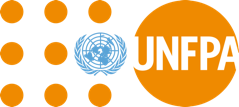 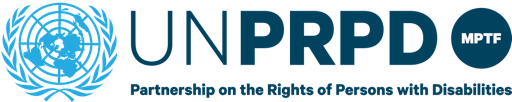 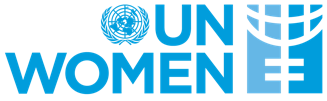 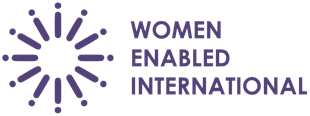 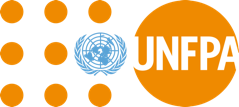 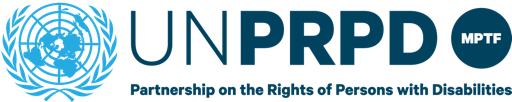 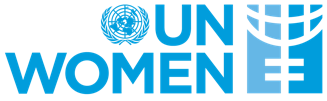 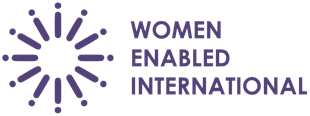 Violencia contra las personas con discapacidad por razón de género durante la COVID-19Conozca sus derechos 
y la lista de control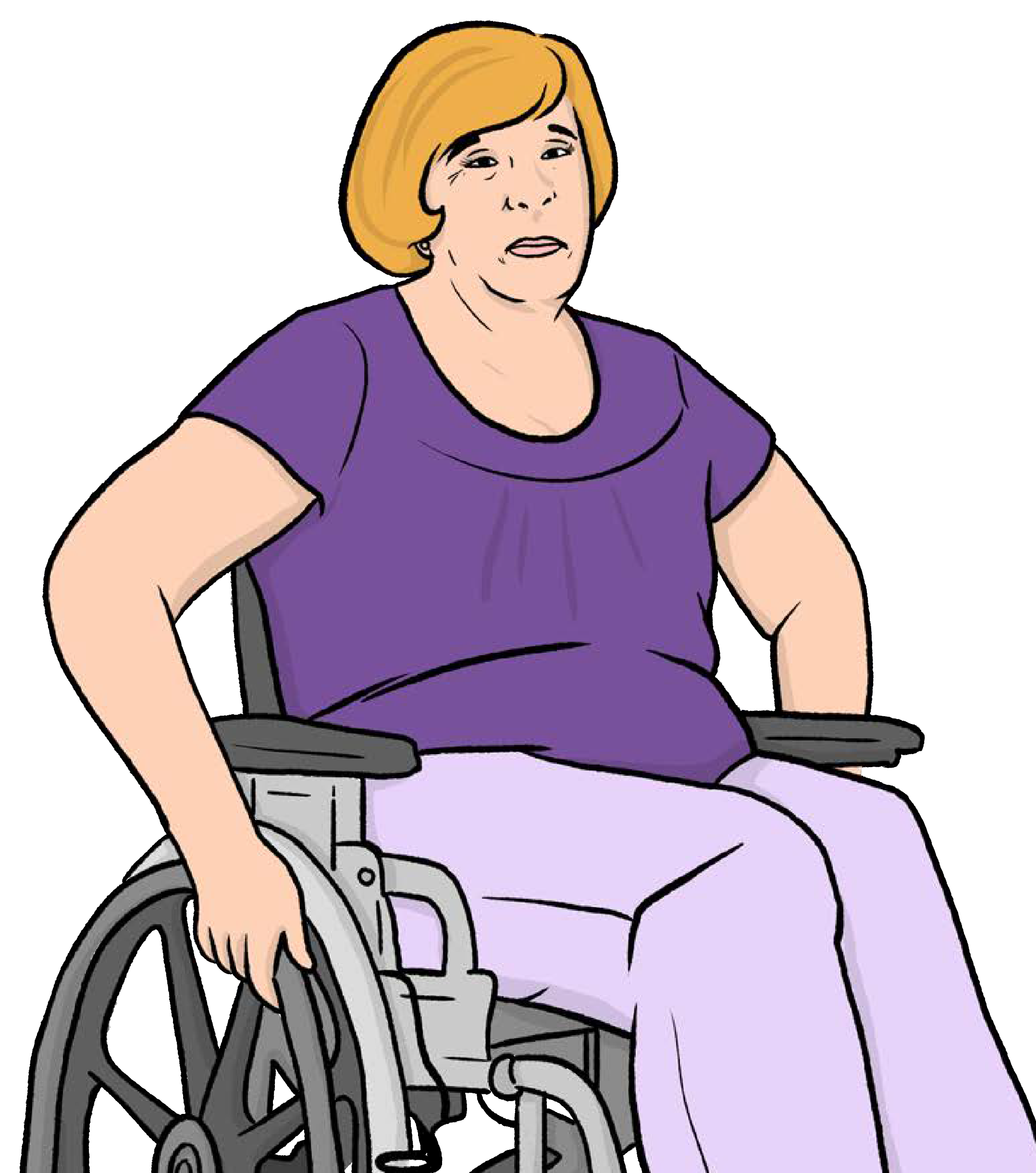 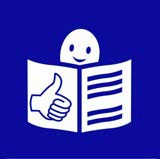 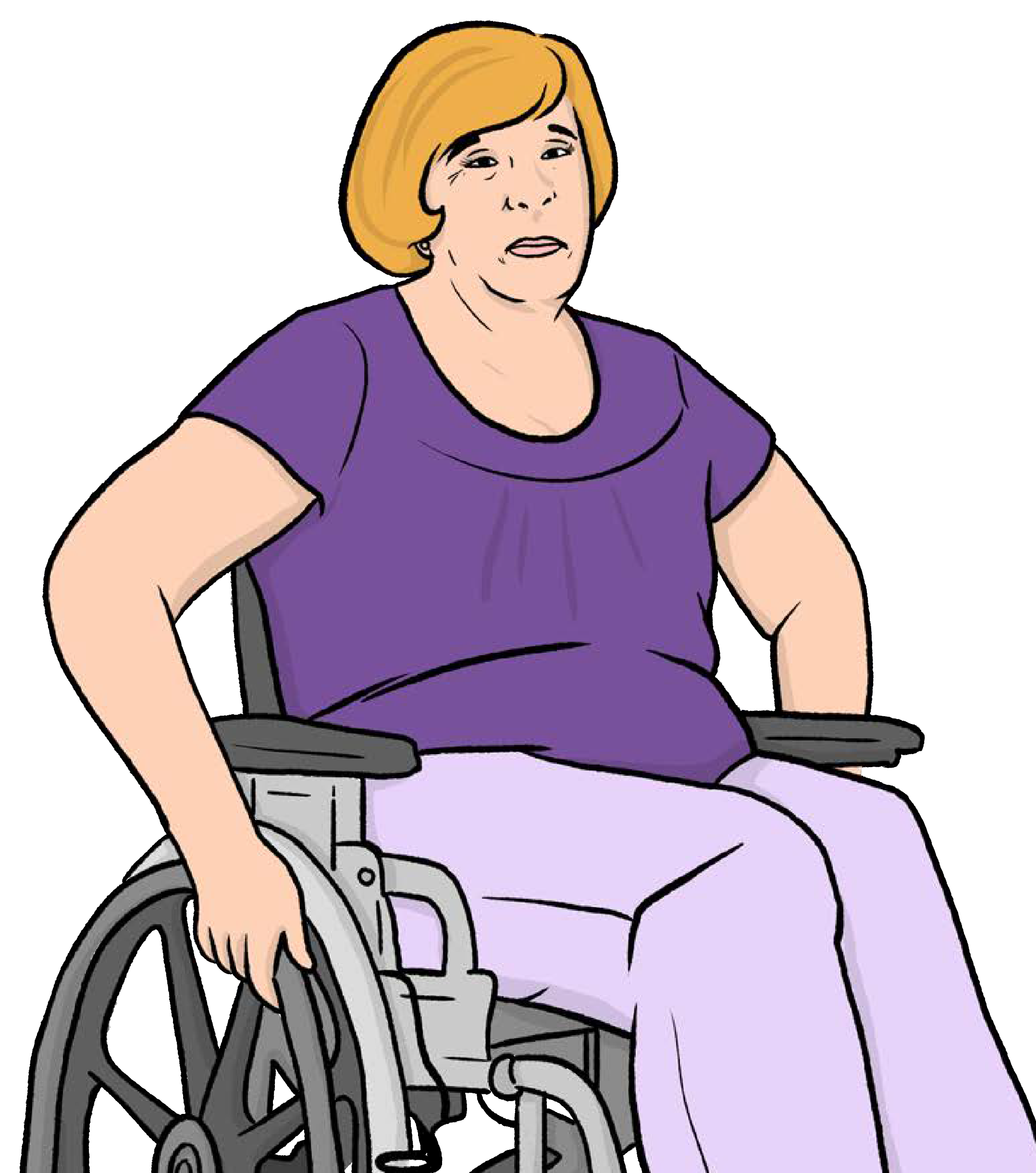 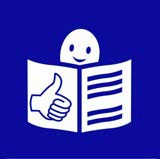 Lectura fácilContenidoPáginaContenido	2Introducción	3Violencia contra las personas 
con discapacidad por razón de género	5Tus derechos	9Si has experimentado violencia basada en género	13Detener las causas de la violencia	14Servicios de ayuda si alguien es violento contigo	18Una vida sin violencia	20Para más información	24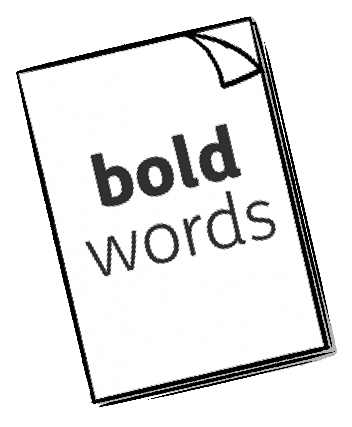 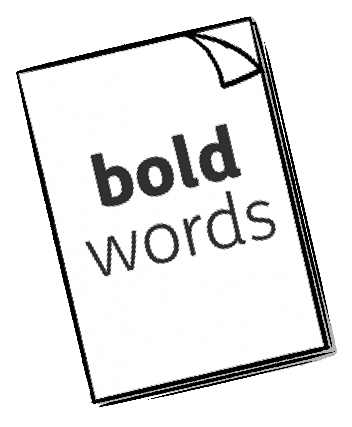 En este documento de lectura fácil, las palabras difíciles aparecen en negrita. Explicamos lo que significan estas palabras en la frase después de haberlas utilizado.Algunas palabras están en azul y subrayadas. Se trata de enlaces que llevan a otro sitio web con más información.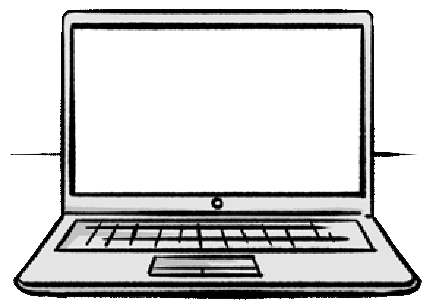 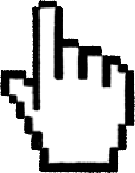 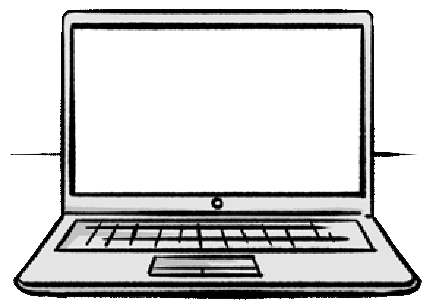 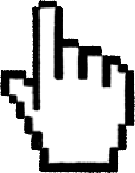 IntroducciónWomen Enabled International (WEI) trabaja por los derechos de las mujeres, las niñas y las personas no conformes con el género con discapacidad todo el mundo.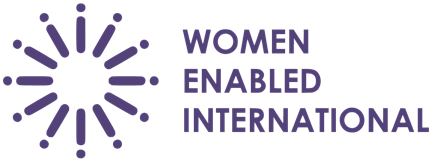 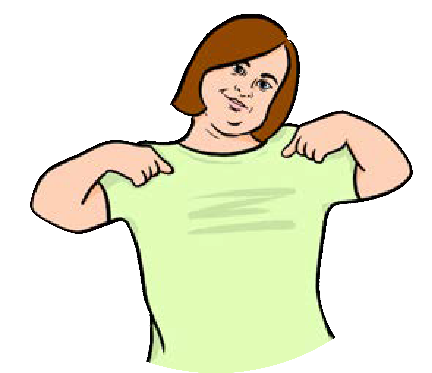 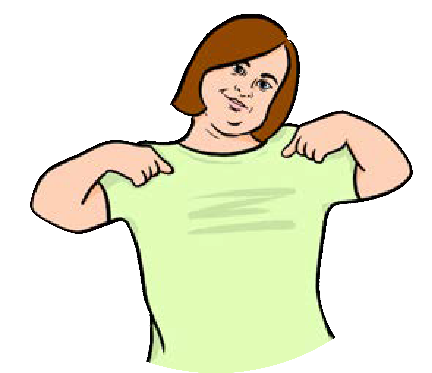 El género es si te gusta que te conozcan como hombre, mujer u algo diferente.No conforme con el género significa que no sigues las ideas de los demás sobre el género. Puede que no te vistas o te comportes como los demás creen que debe hacerlo un hombre o una mujer.Hemos redactado esta información para las personas con discapacidad que han experimentado la violencia por razón de género, durante la COVID-19.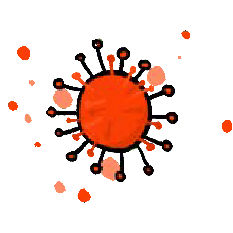 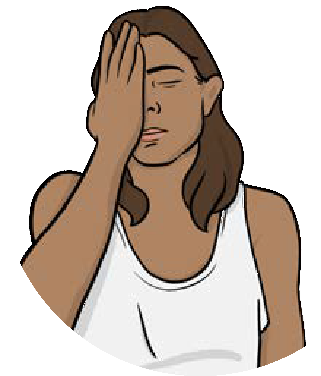 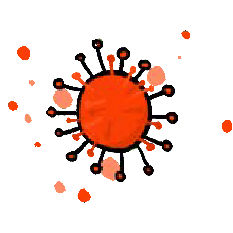 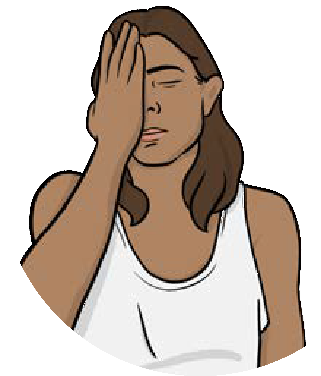 La COVID-19 es una nueva enfermedad que se está extendiendo por todo el mundo. Puede afectar a los pulmones y a la respiración.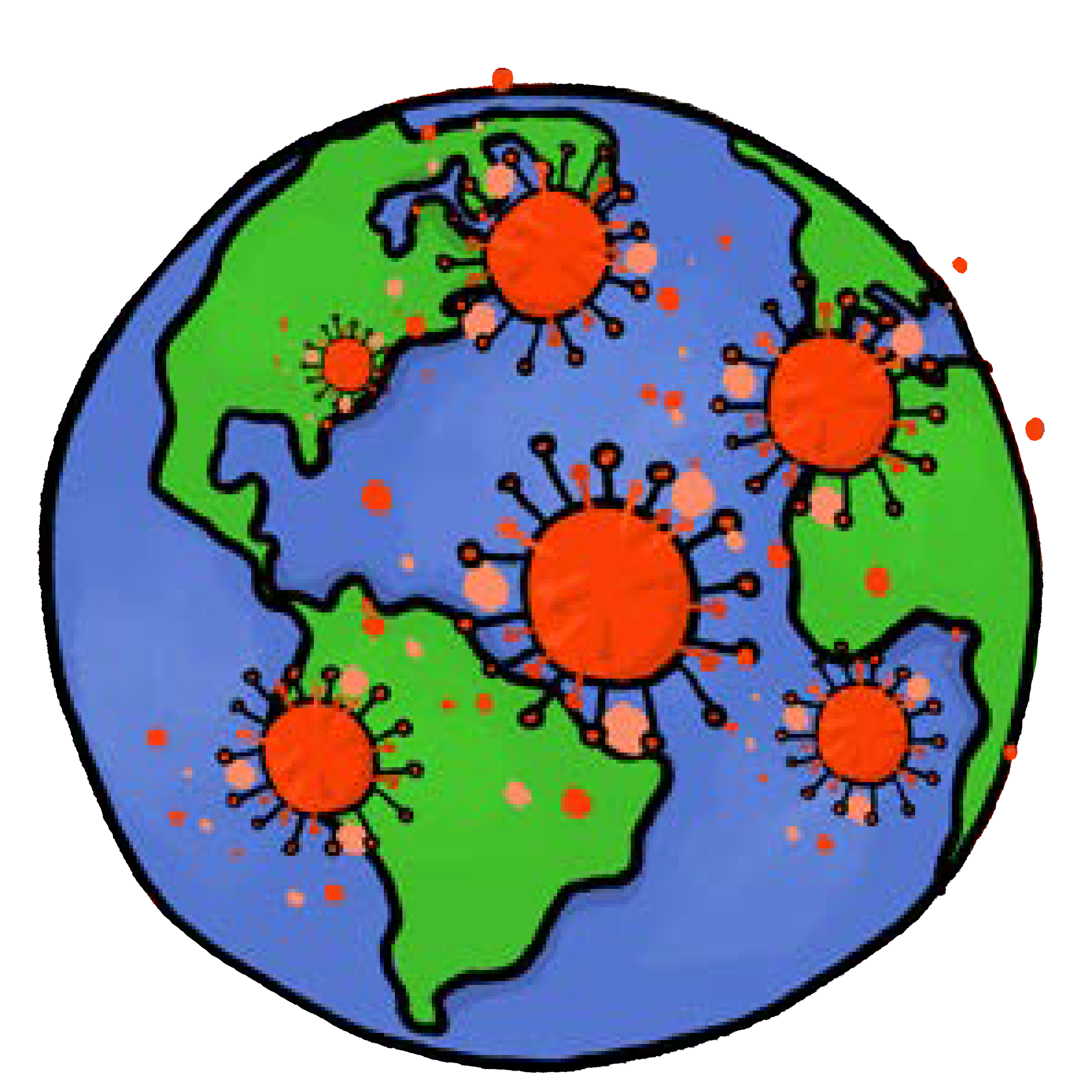 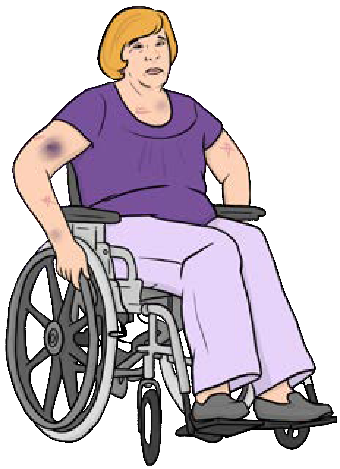 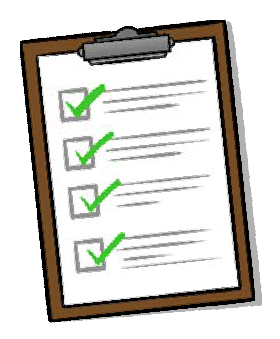 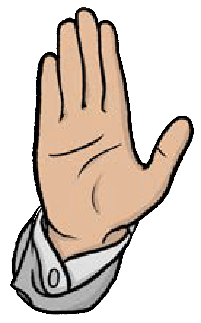 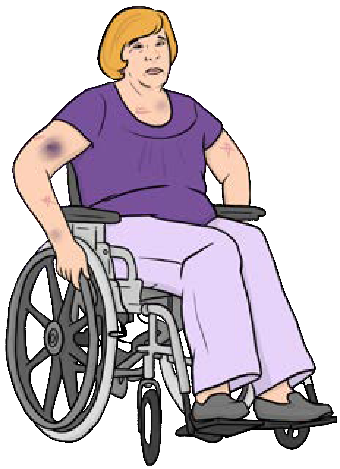 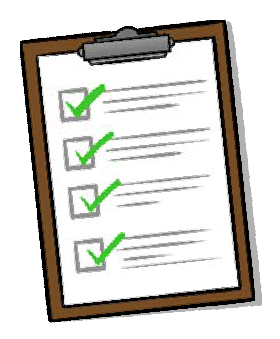 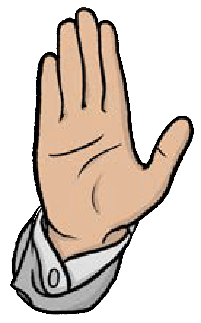 Esta información explica: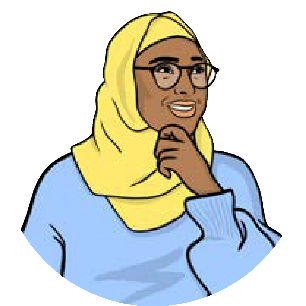 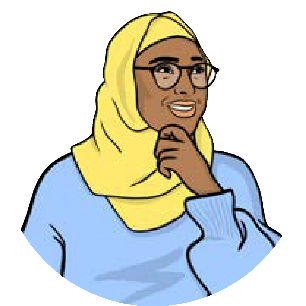 qué entendemos por violencia contra las personas con discapacidad por razón de género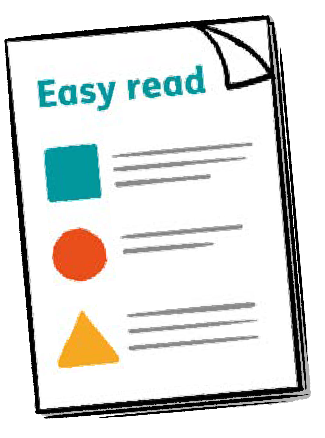 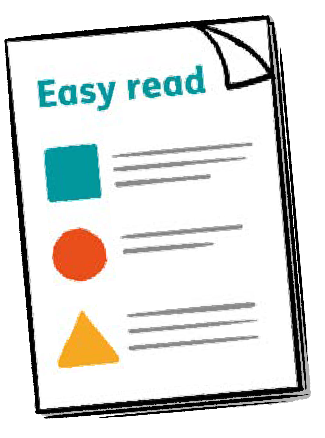 tus derechosqué hacer si has experimentado violencia por razón de génerolo que deben hacer los países y los servicios de apoyo para poner fin a la violencia contra las personas por razón de su género.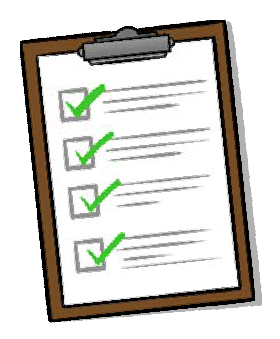 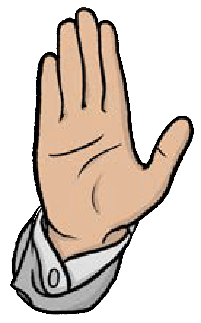 Violencia contra las personas con discapacidad por razón de géneroLa violencia contra las personas por razón de su género se denomina violencia basada en género.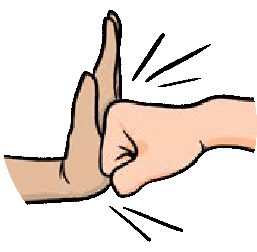 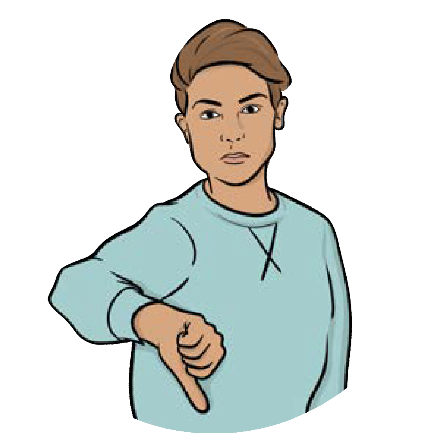 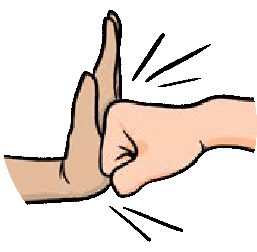 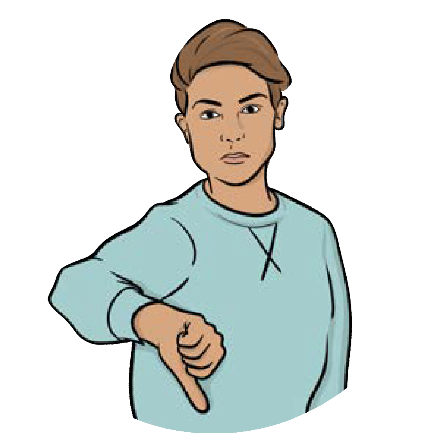 La violencia basada en género es el daño que sufre una persona o un grupo de personas por su género.Le puede pasar a cualquiera, pero sobre todo le pasa a: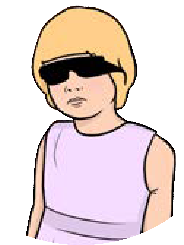 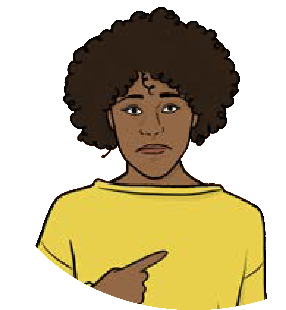 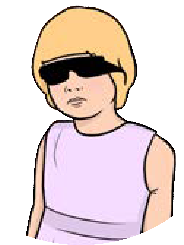 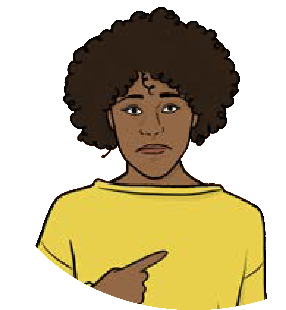 las mujeres y niñas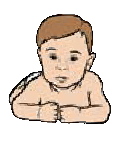 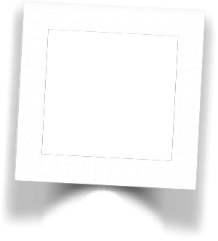 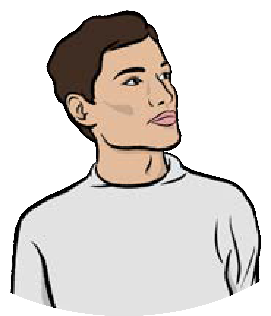 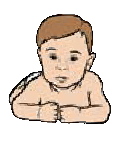 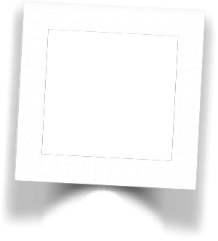 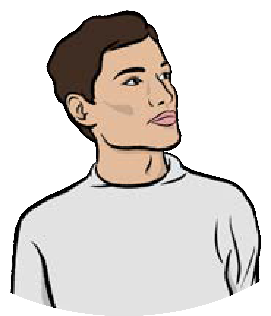 las personas que tienen un género diferente al que se les dio al nacerlas personas que no son ni hombres ni mujeres.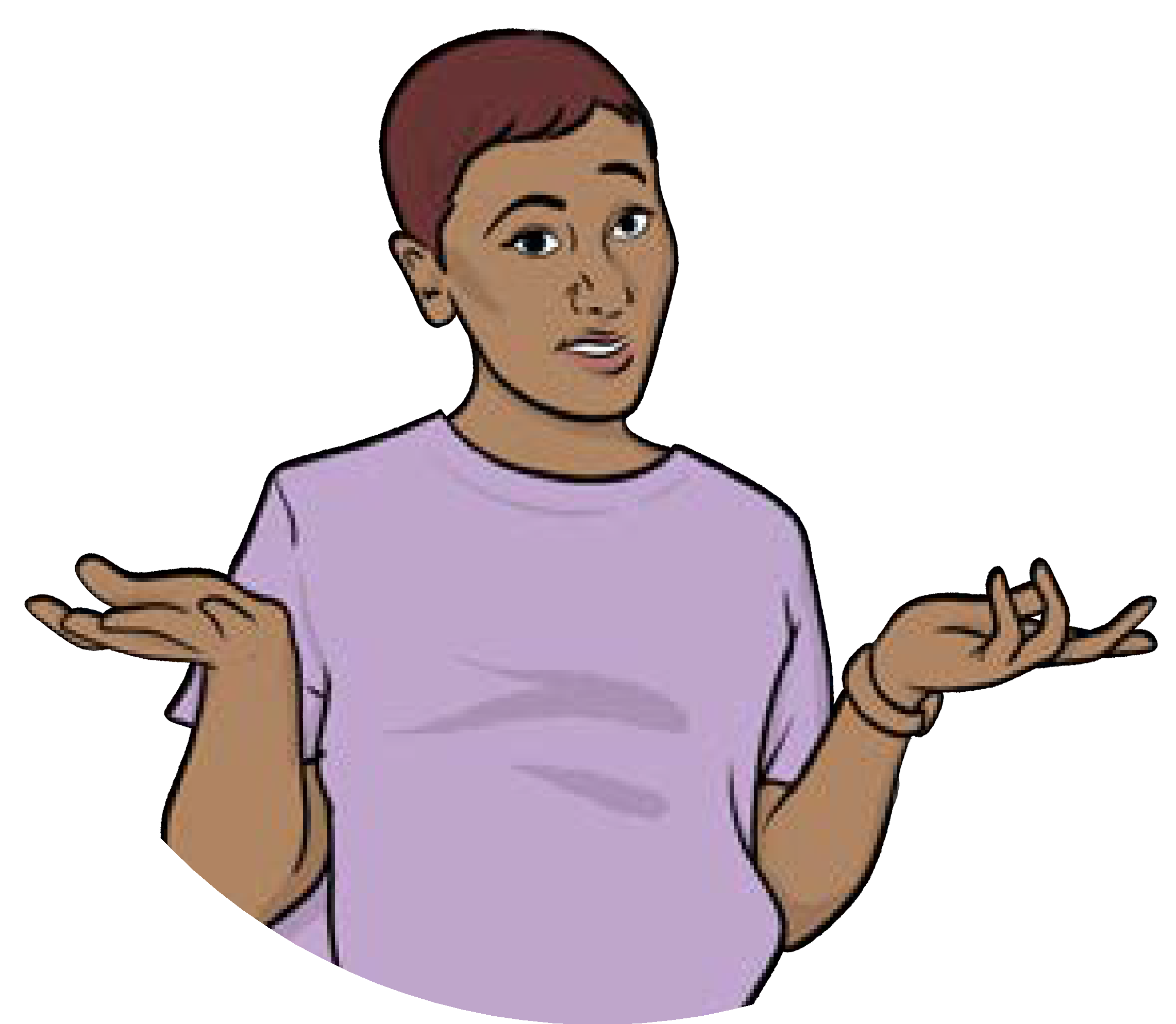 Se trata de las personas a las que nos referimos en esta información.ViolenciaExisten diferentes tipos de violencia basada en género, entre ellos: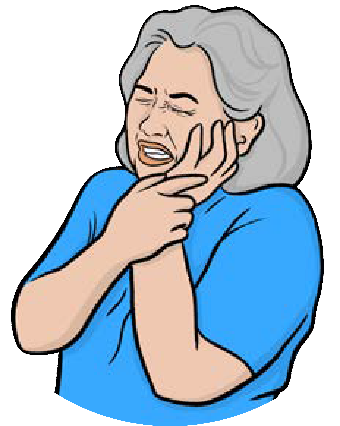 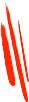 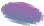 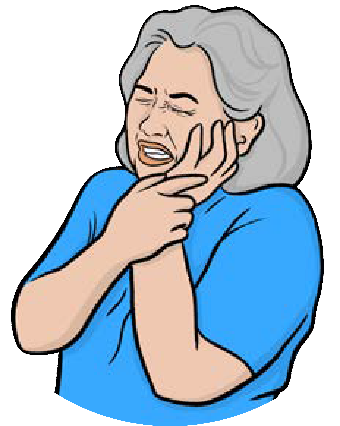 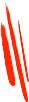 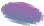 la violencia física - como ser golpeado(a)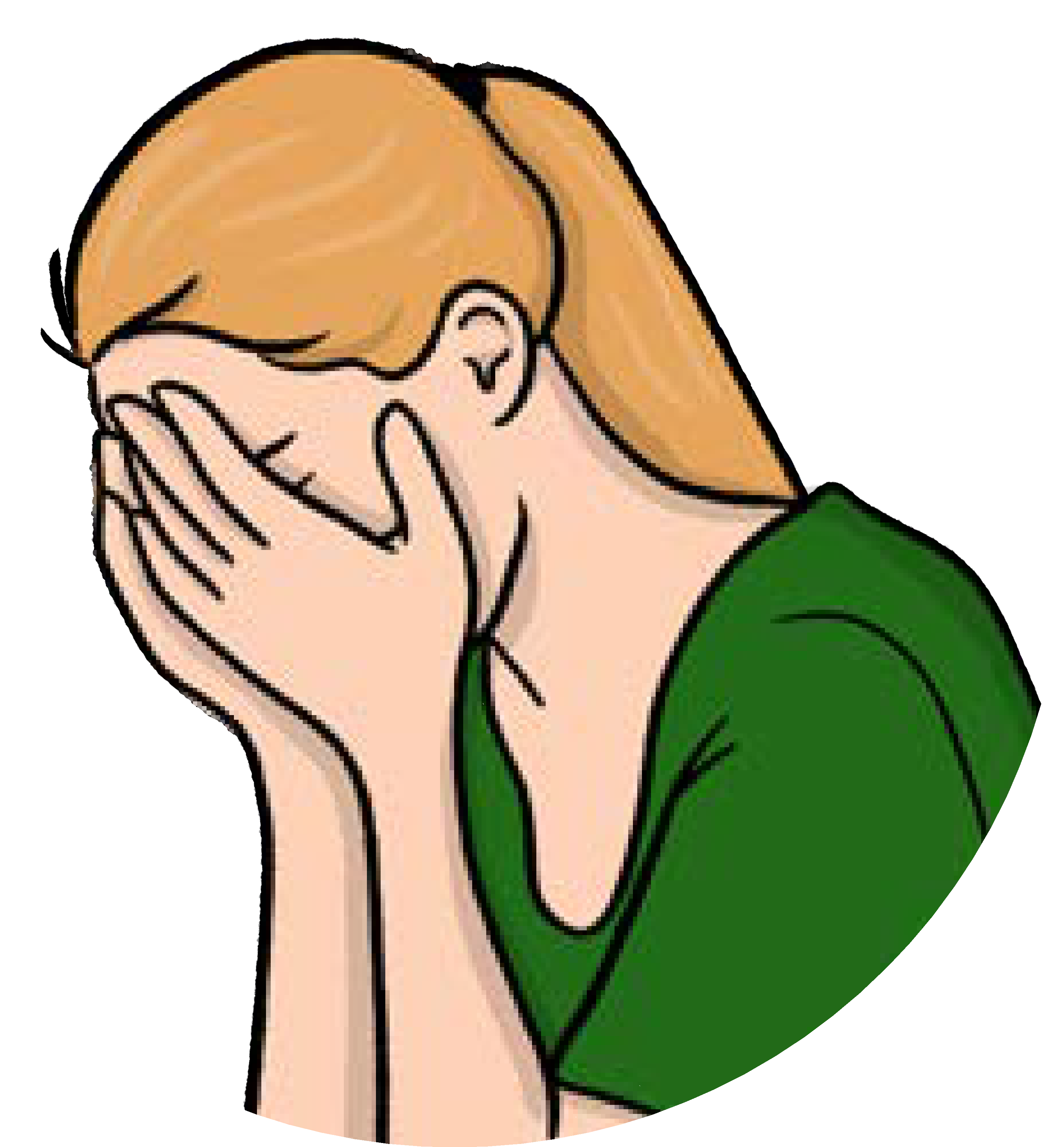 la violencia emocional: que te hagan sentir mal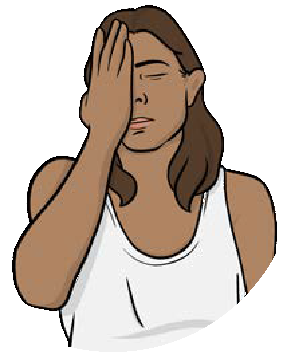 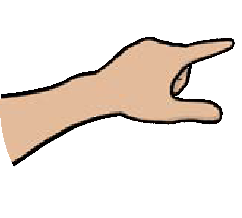 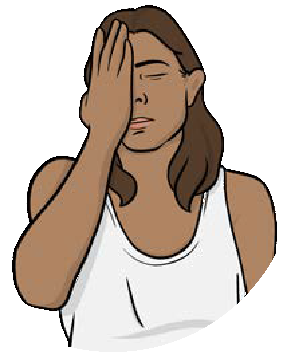 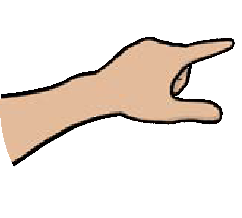 la violencia psicológica: que te hagan sentir mal contigo mismo(a)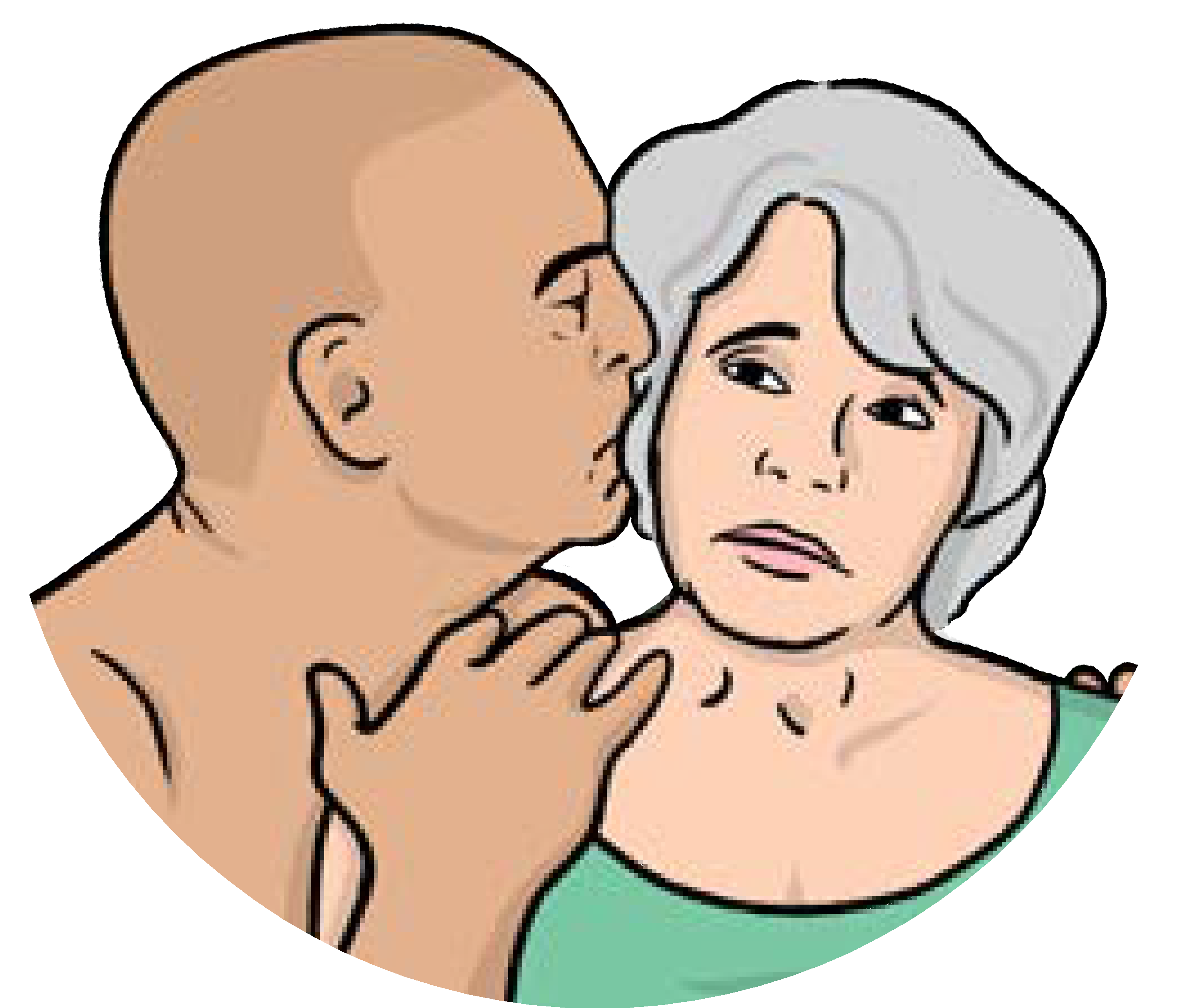 la violencia sexual: ser forzado(a) a hacer cosas sexuales, como besar o tocar cuando no se quiere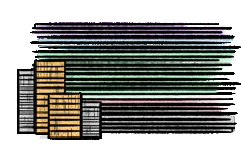 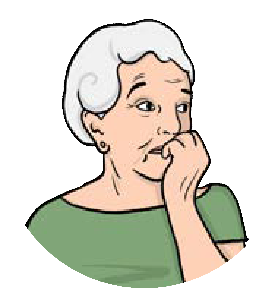 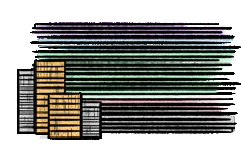 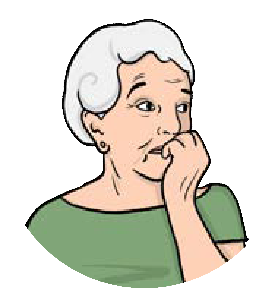 violencia financiera: que te impidan gastar tu propio dinero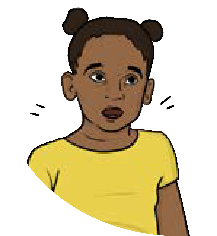 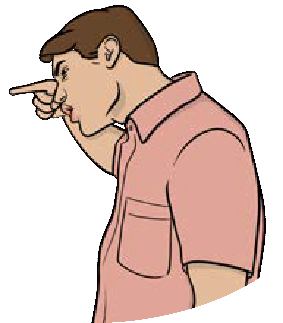 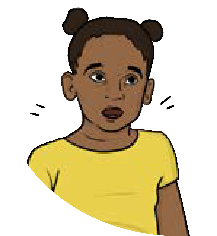 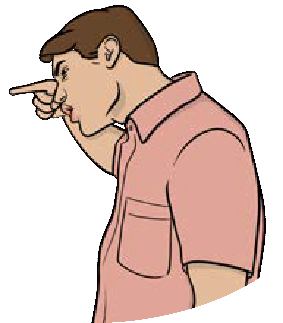 el abuso: ser herido(a) o maltratado(a).Personas con discapacidad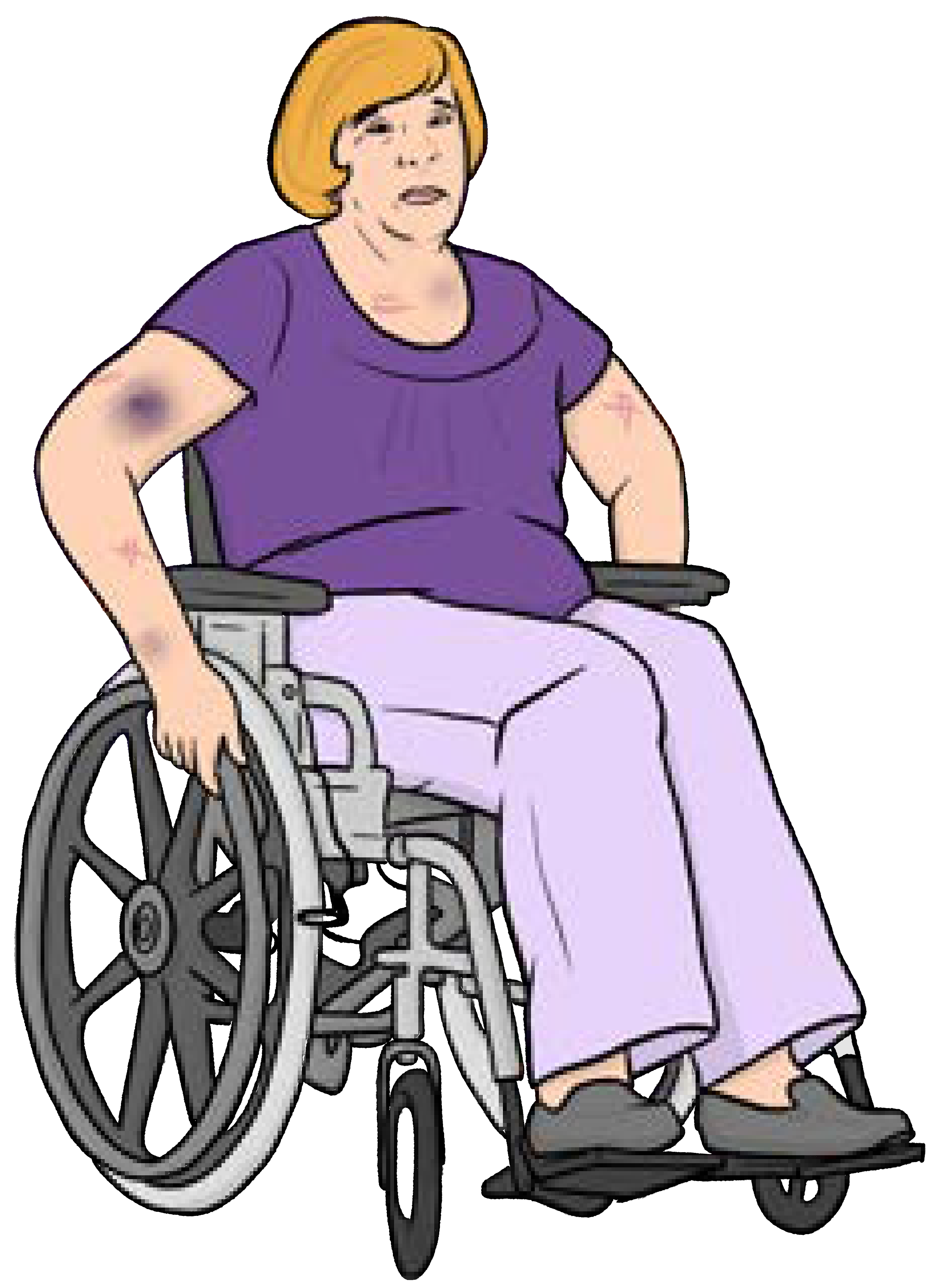 Las personas con discapacidad también pueden sufrir violencia basada en género.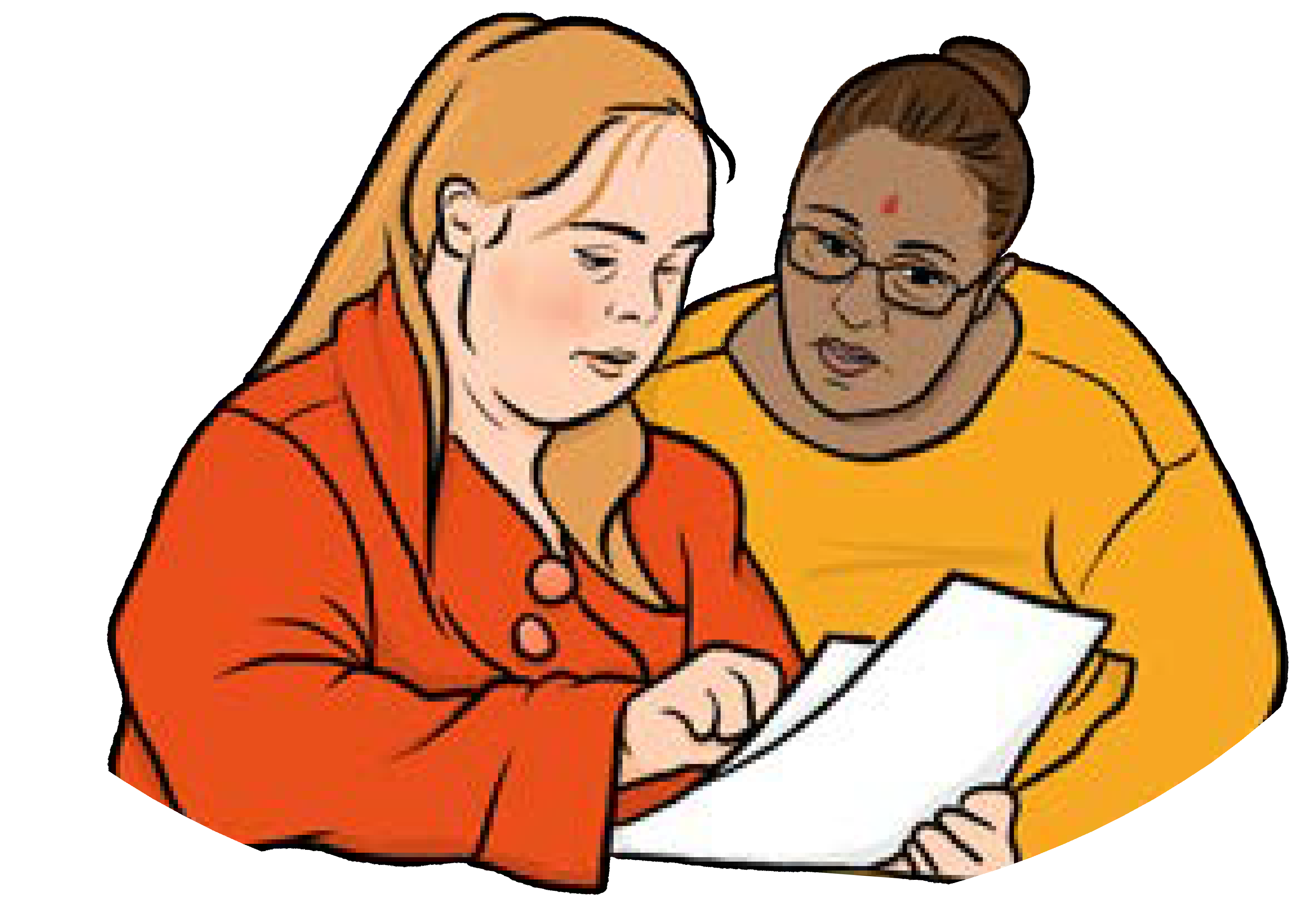 Puede ser hecha por una persona de apoyo o alguien cercano a ti, como tu pareja o un familiar.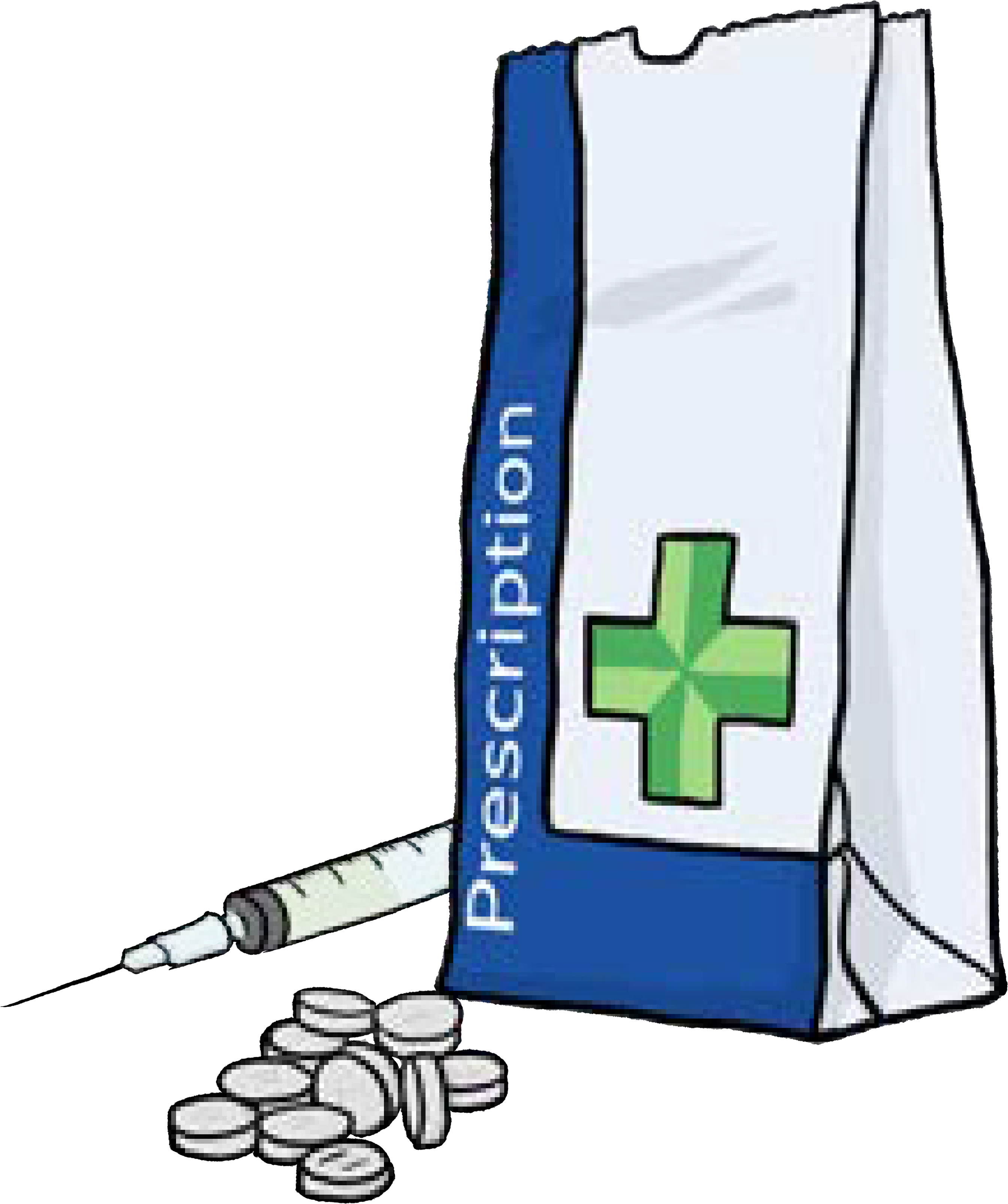 Podrían impedirte obtener:	tu medicación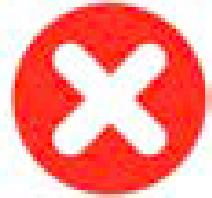 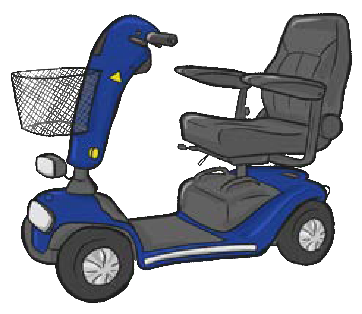 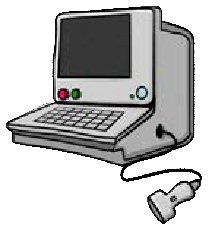 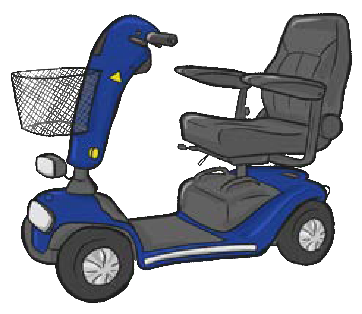 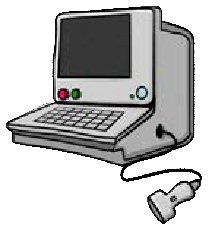 	algunos equipos que se necesitan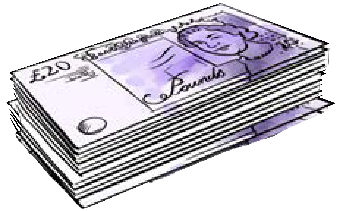 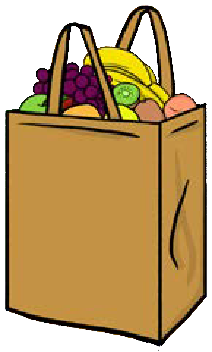 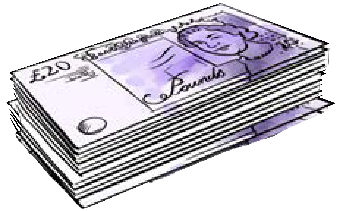 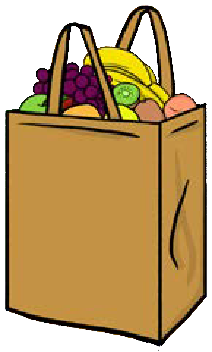 	comida o dinero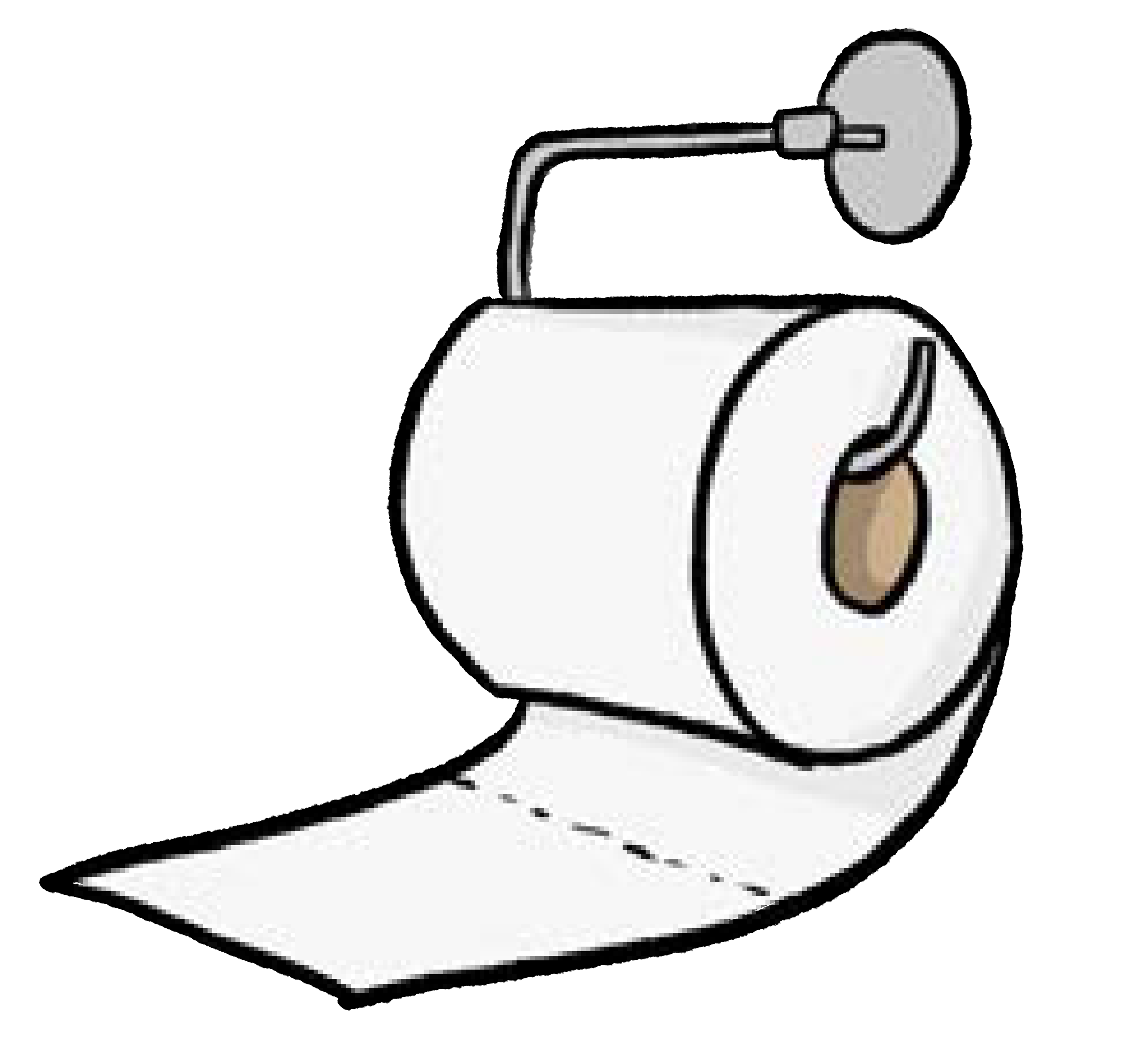 	ayuda para ir al baño.La COVID-19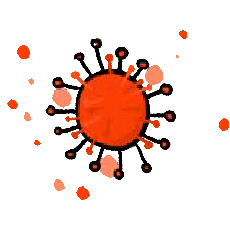 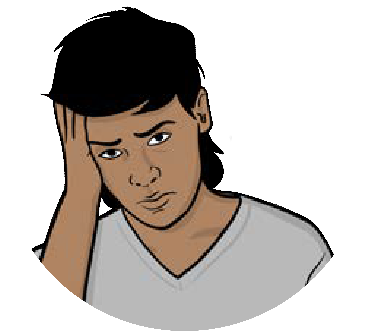 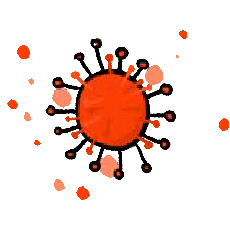 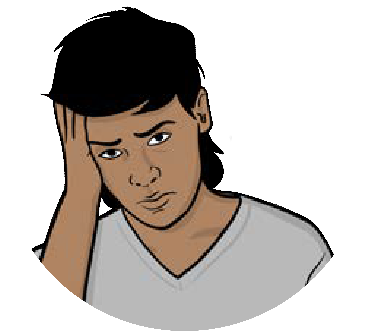 Durante la COVID-19 ha habido más violencia basada en género contra las personas con discapacidad.Tus derechos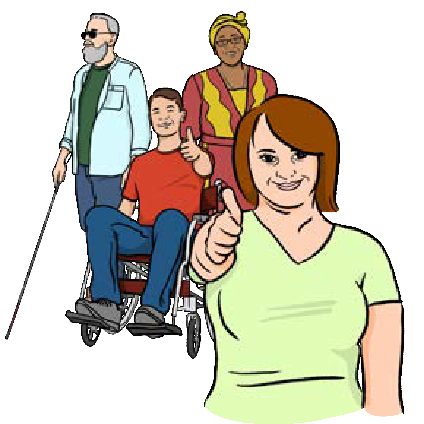 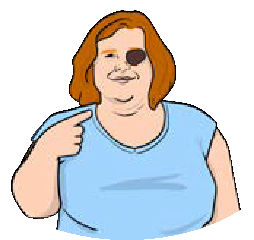 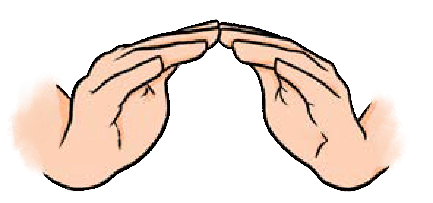 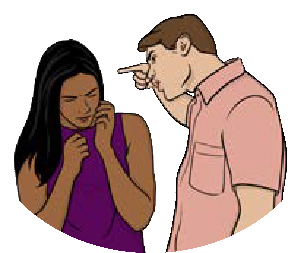 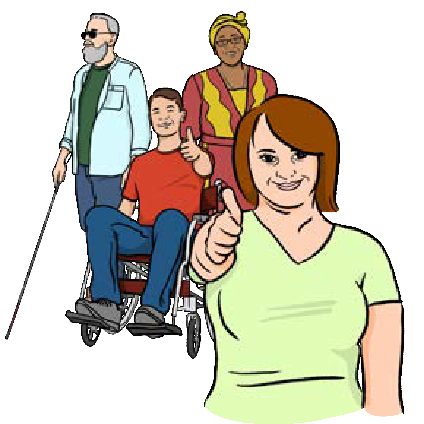 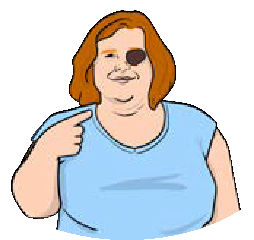 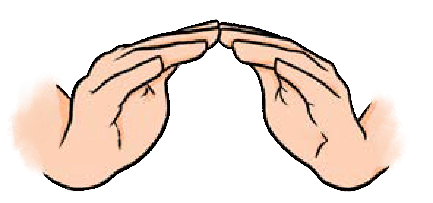 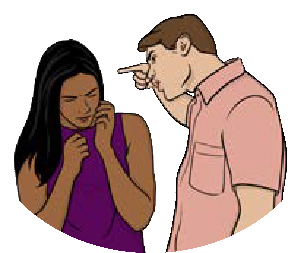 Tienes derecho a estar a salvo de la violencia basada en género.El gobierno debe trabajar para detener la violencia basada en género y castigar a las personas que la ejercen.Tienes derecho:A no ser tratado(a) de forma diferente por tu género o tu discapacidad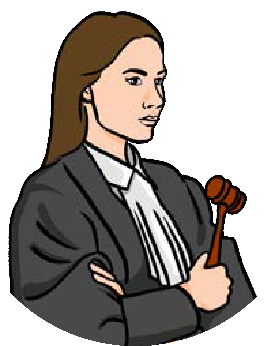 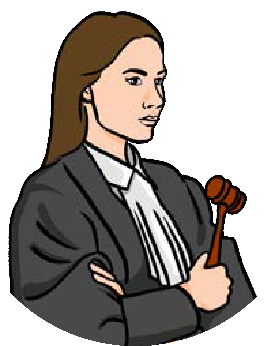 a denunciar un delito si has experimentado violencia basada en género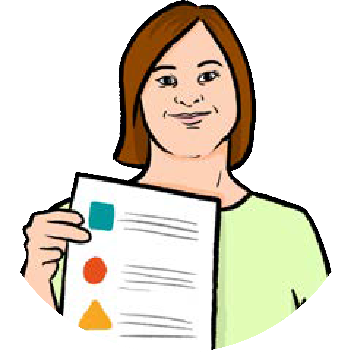 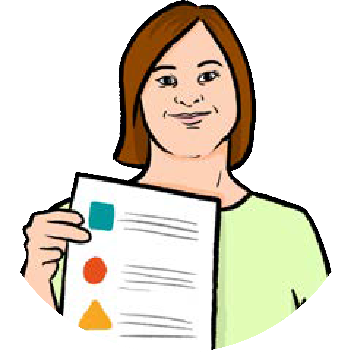 a obtener información de una manera que puedas entender, como lectura fácil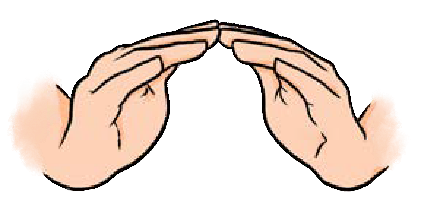 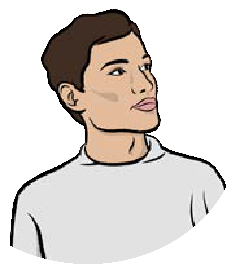 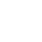 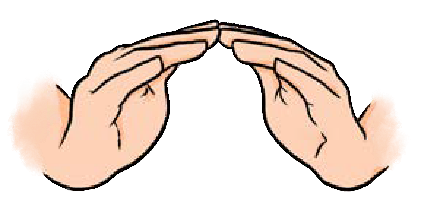 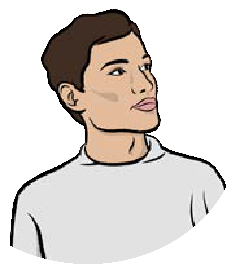 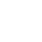 a estar seguro(a) en caso de emergencia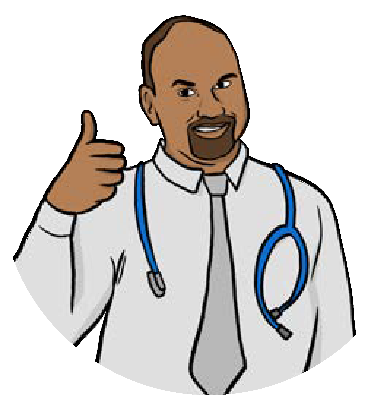 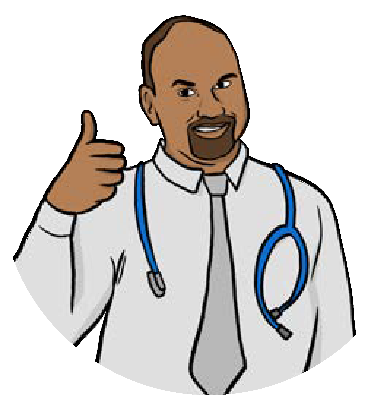 a recibir un buen tratamiento médico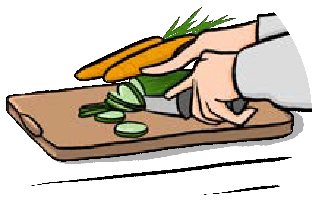 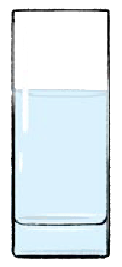 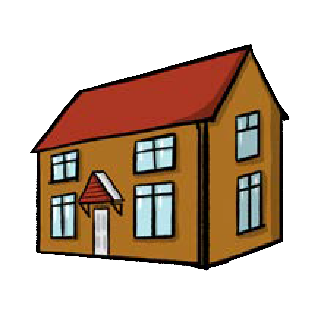 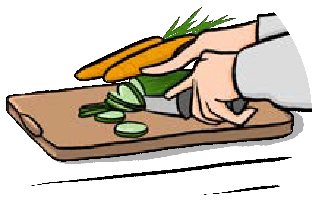 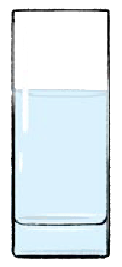 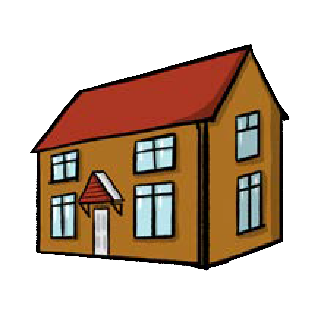 a tener suficiente comida, agua, ropa y una vivienda digna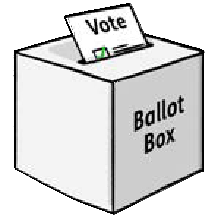 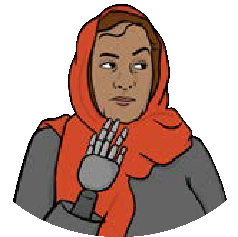 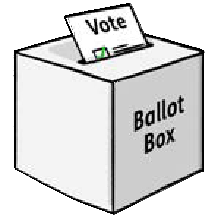 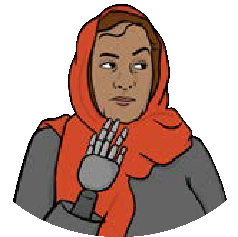 a poder votar y decir lo que se piensa de las cosas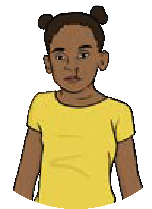 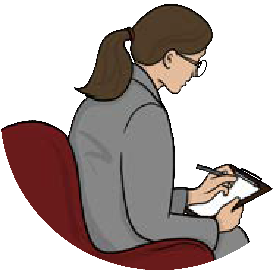 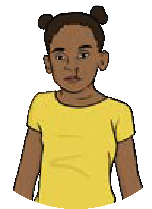 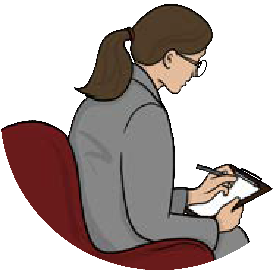 a obtener servicios de ayuda si has experimentado violencia basada en género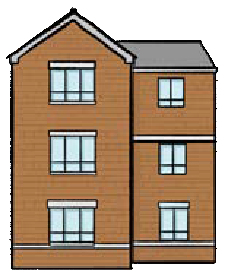 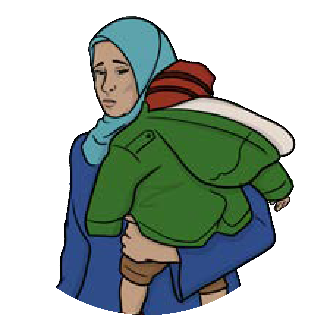 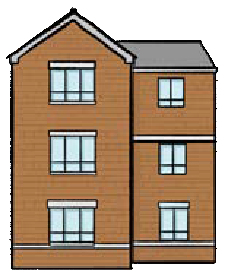 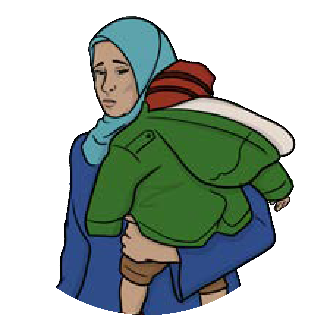 a poder ir a un lugar seguro si has experimentado violencia basada en género.Tus derechos durante la COVID-19Durante la COVID-19, su gobierno debe: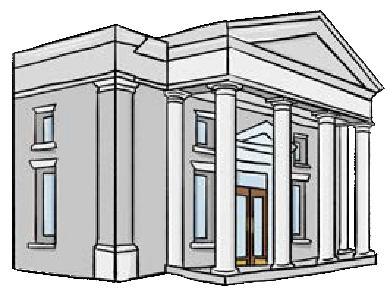 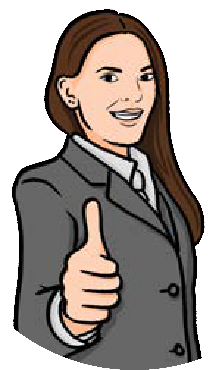 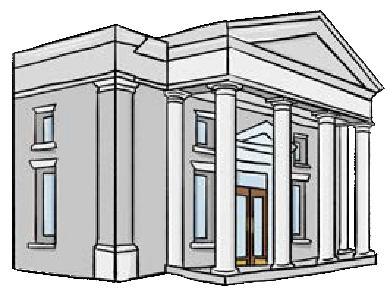 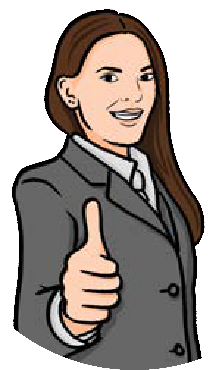 respetar tus derechos. Los gobiernos deben tener leyes contra violencia basada en género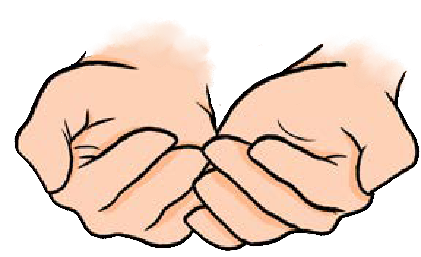 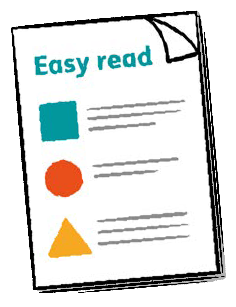 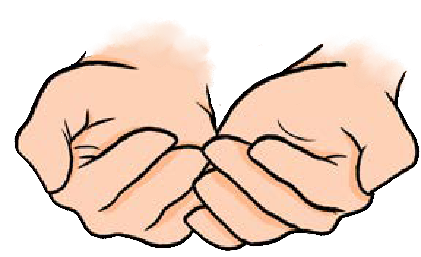 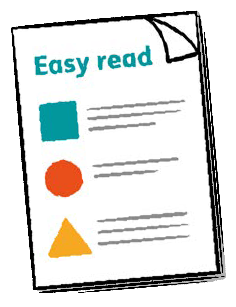 proteger tus derechos. Los gobiernos deben proteger a las personas con discapacidad de la violencia basada en género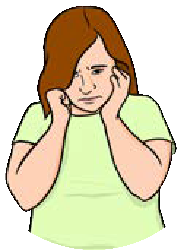 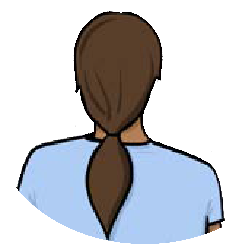 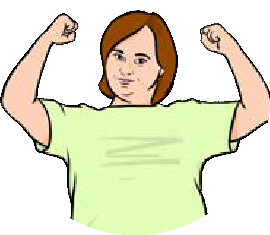 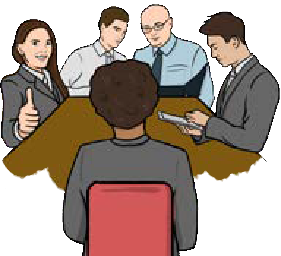 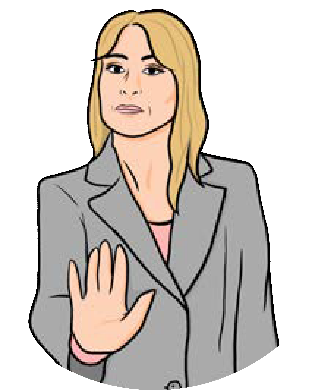 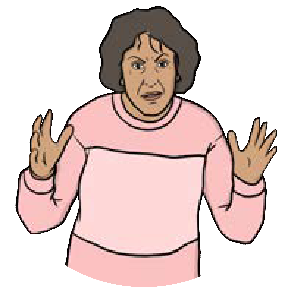 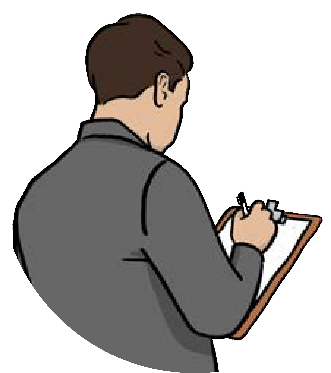 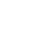 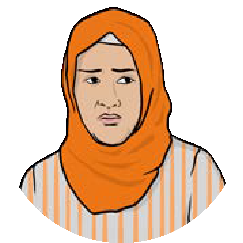 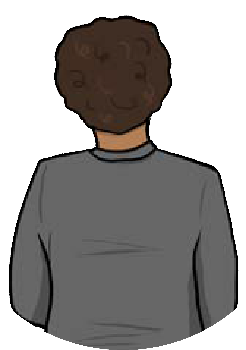 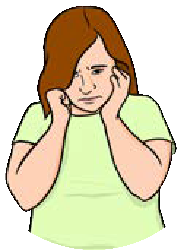 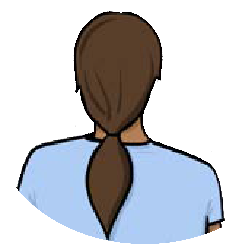 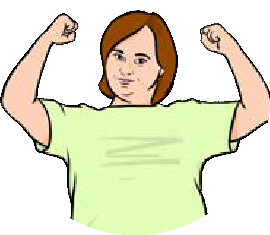 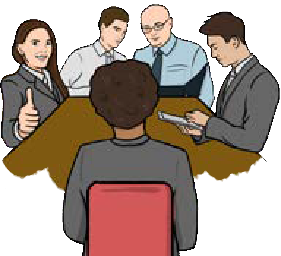 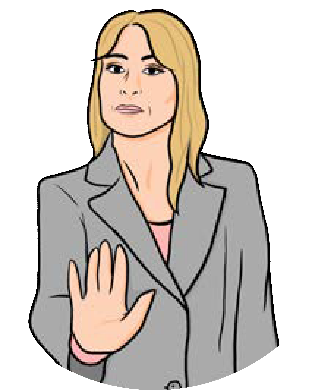 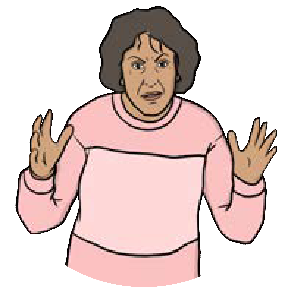 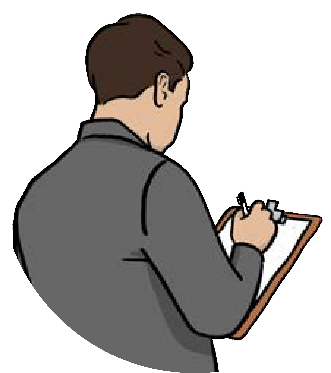 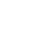 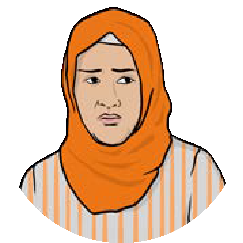 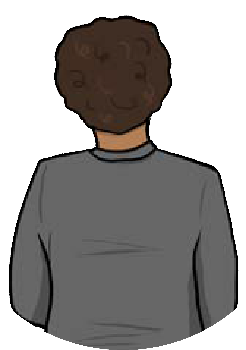 trabajar para poner fin a las causas de la violencia contra las personas con discapacidadproporcionar ayuda a las personas que han experimentado violencia basada en géneroinvestigar las situaciones en las que alguien ha sido violento y castigarloayudar a las personas con discapacidad a recuperarse de la violencia basada en género.Si has experimentado violencia basada en género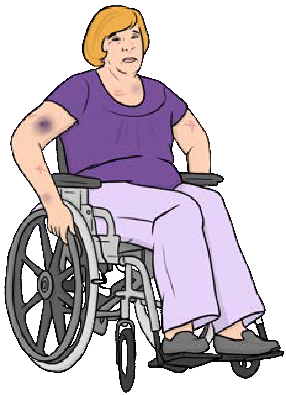 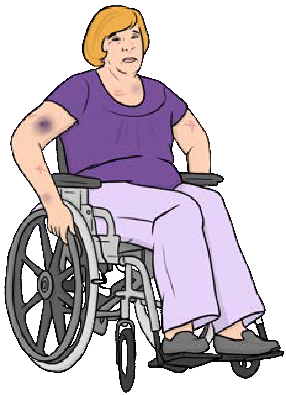 La violencia basada en género nunca 
es culpa tuya. No está bien.Si has experimentado cualquier forma de violencia basada en género, debes denunciarlo a la policía.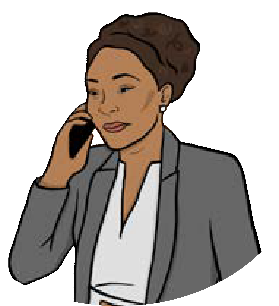 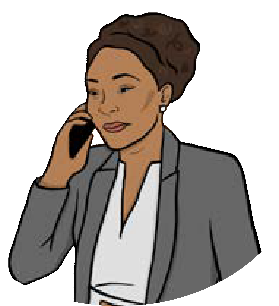 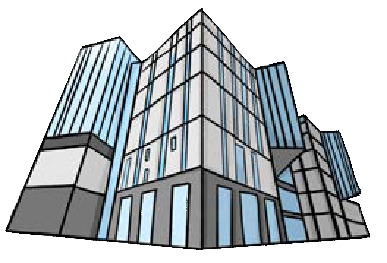 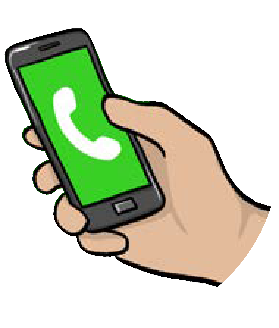 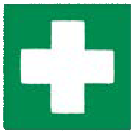 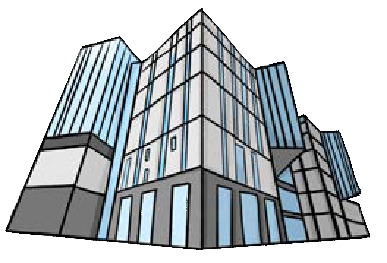 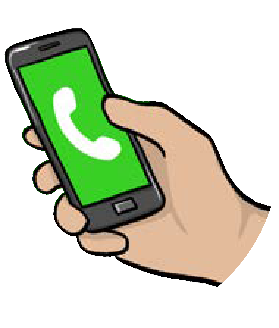 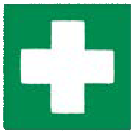 En caso de emergencia, debes ponerte en contacto con la policía de inmediato o acudir al hospital.Sean cuales sean las normas de la COVID-19 en tu país, debes ir directamente a la policía o al hospital.También deberías: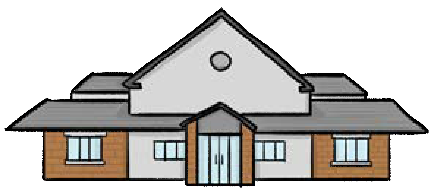 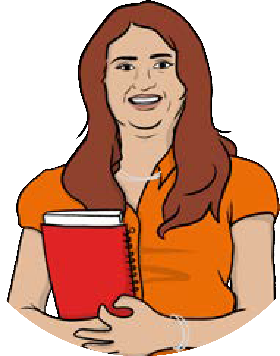 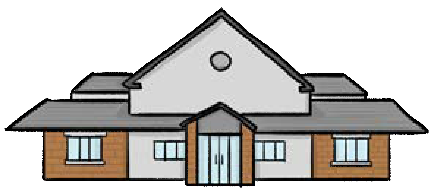 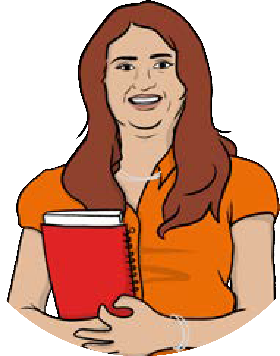 contactar con organizaciones locales que ayudan a las personas que han experimentado de violencia a estar seguras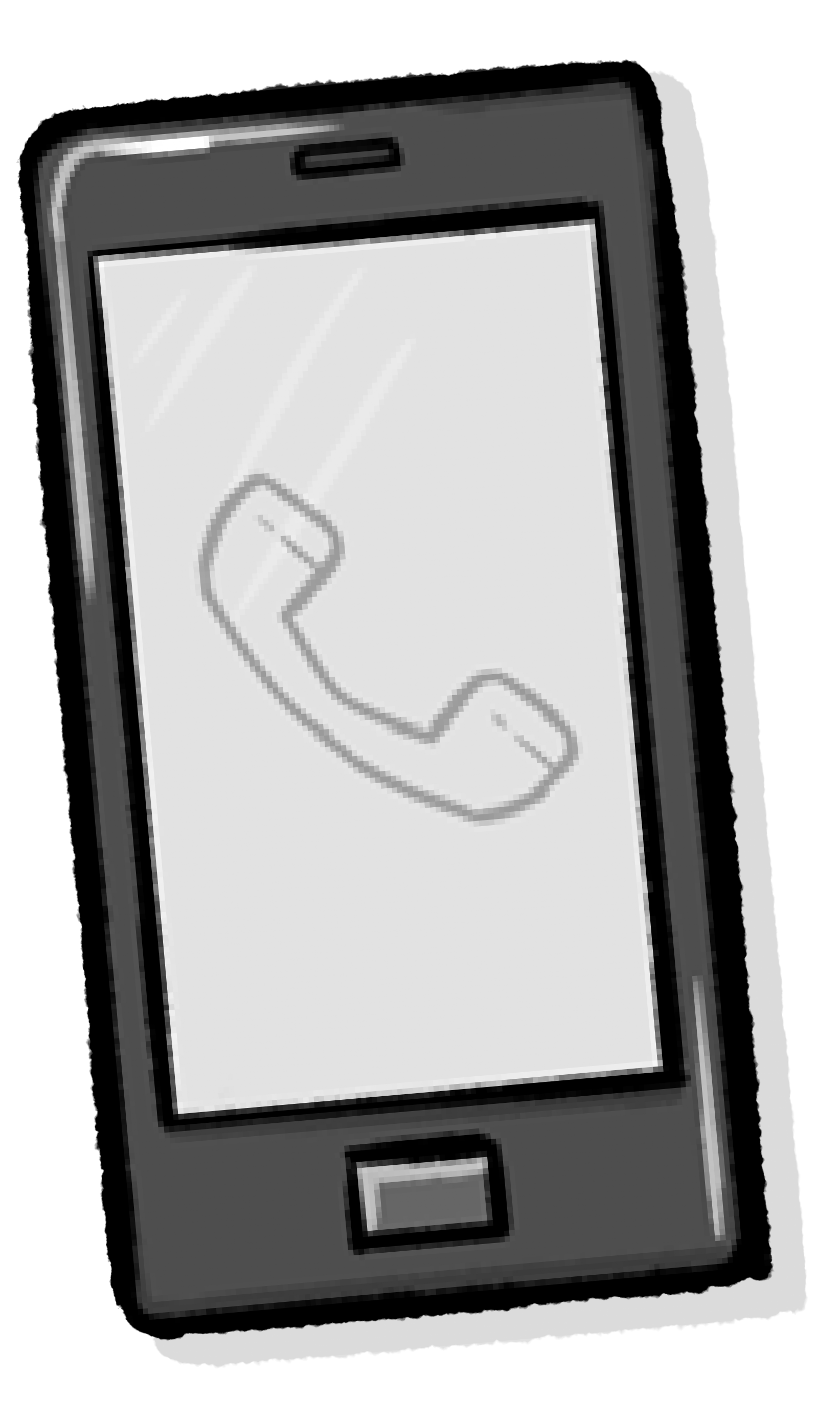 contactar con una organización local que apoye a las personas con discapacidad.Detener las causas de la violenciaLa COVID-19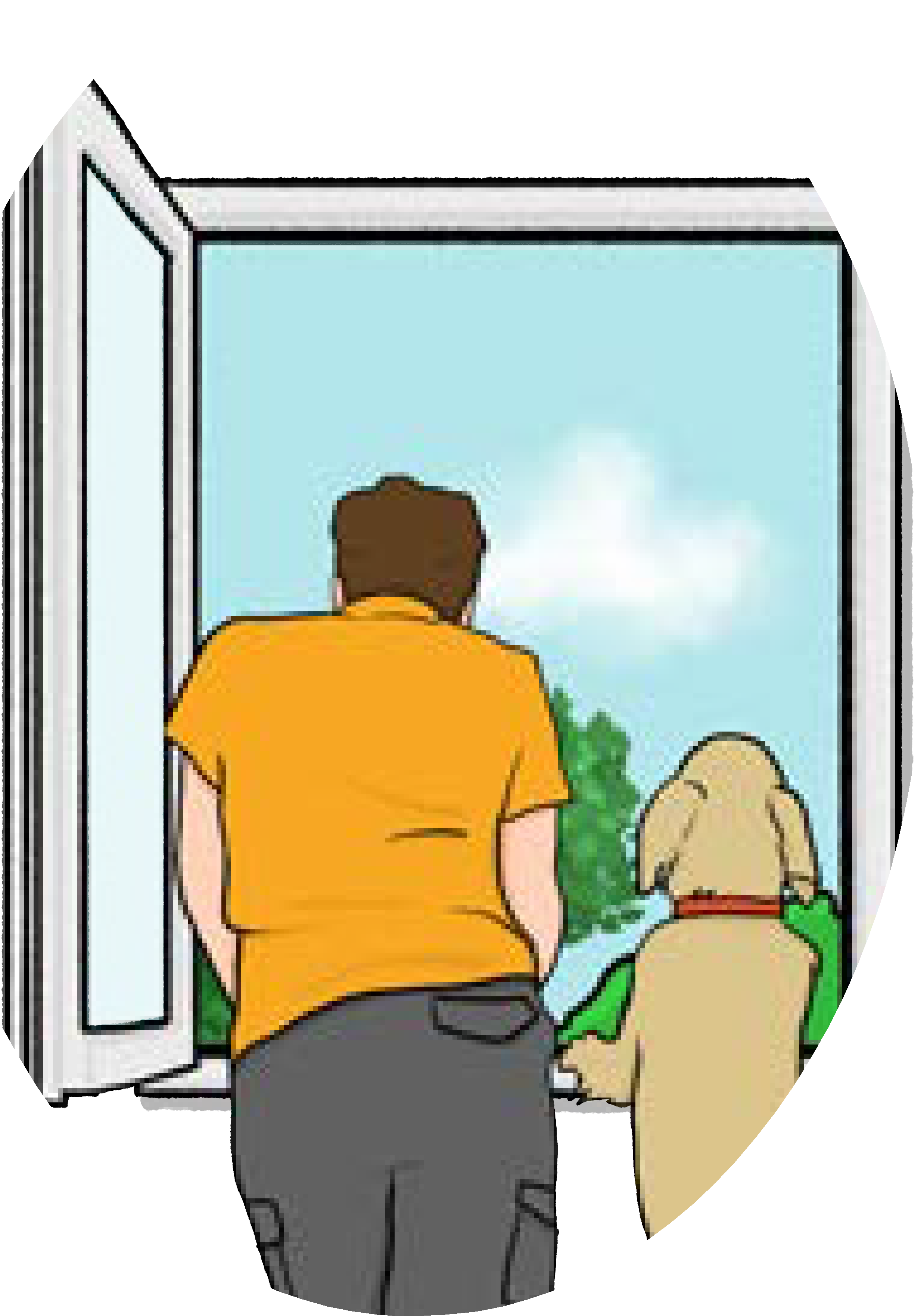 Durante la COVID-19 las personas han estado solas más a menudo.Las personas con discapacidad han tenido que permanecer en el interior, lejos de otras personas, para mantenerse a salvo de la COVID-19.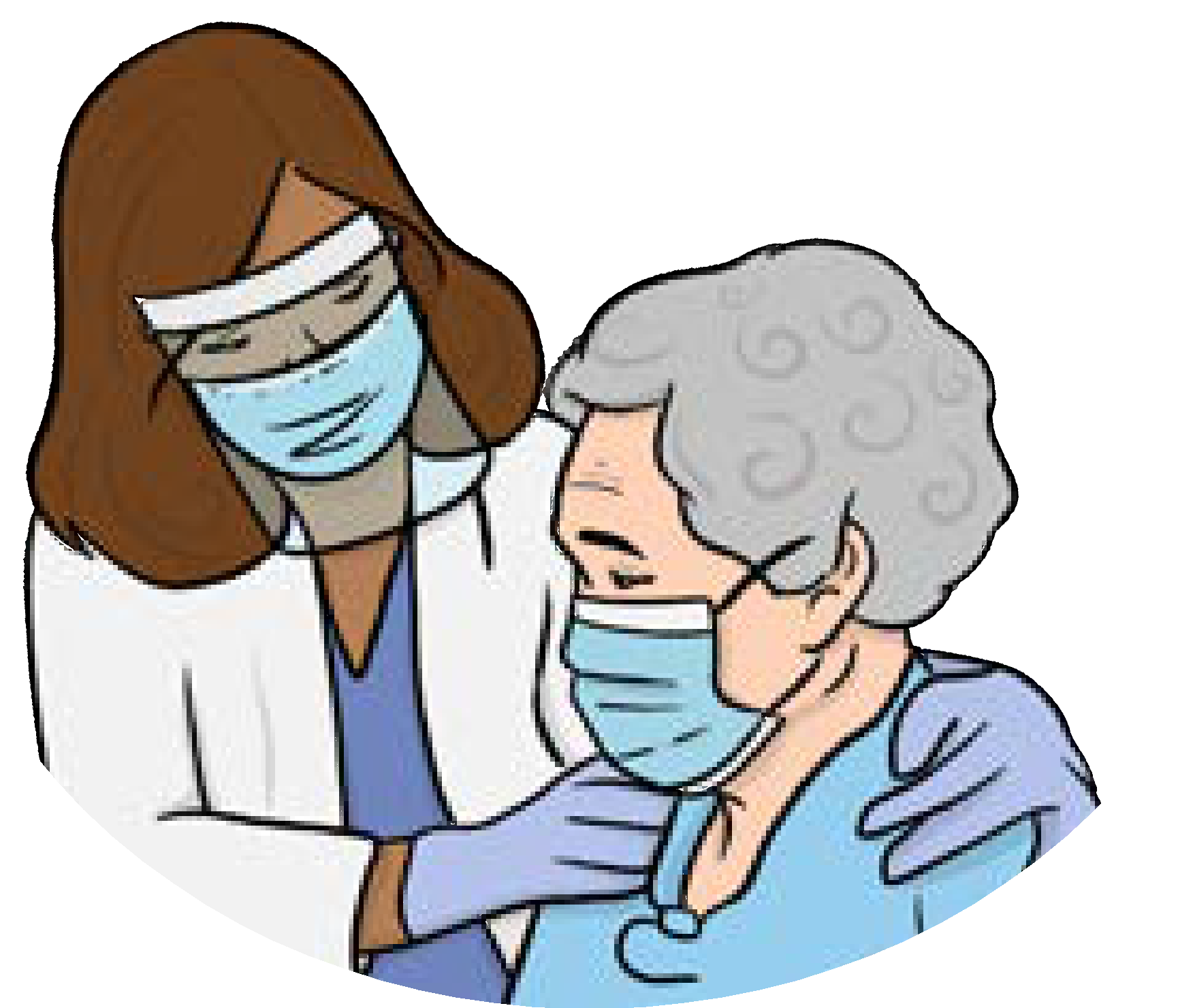 Muchos profesionales no han podido apoyar a las personas de la misma manera.La violencia basada en género se ha vuelto más propensa durante la COVID-19 por razones como: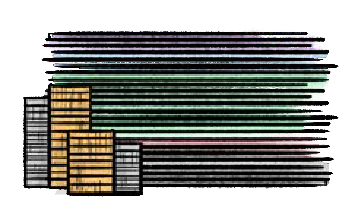 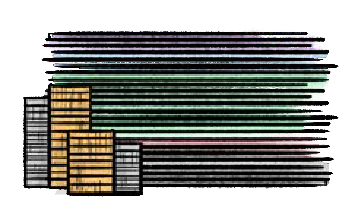 la gente tiene menos dinero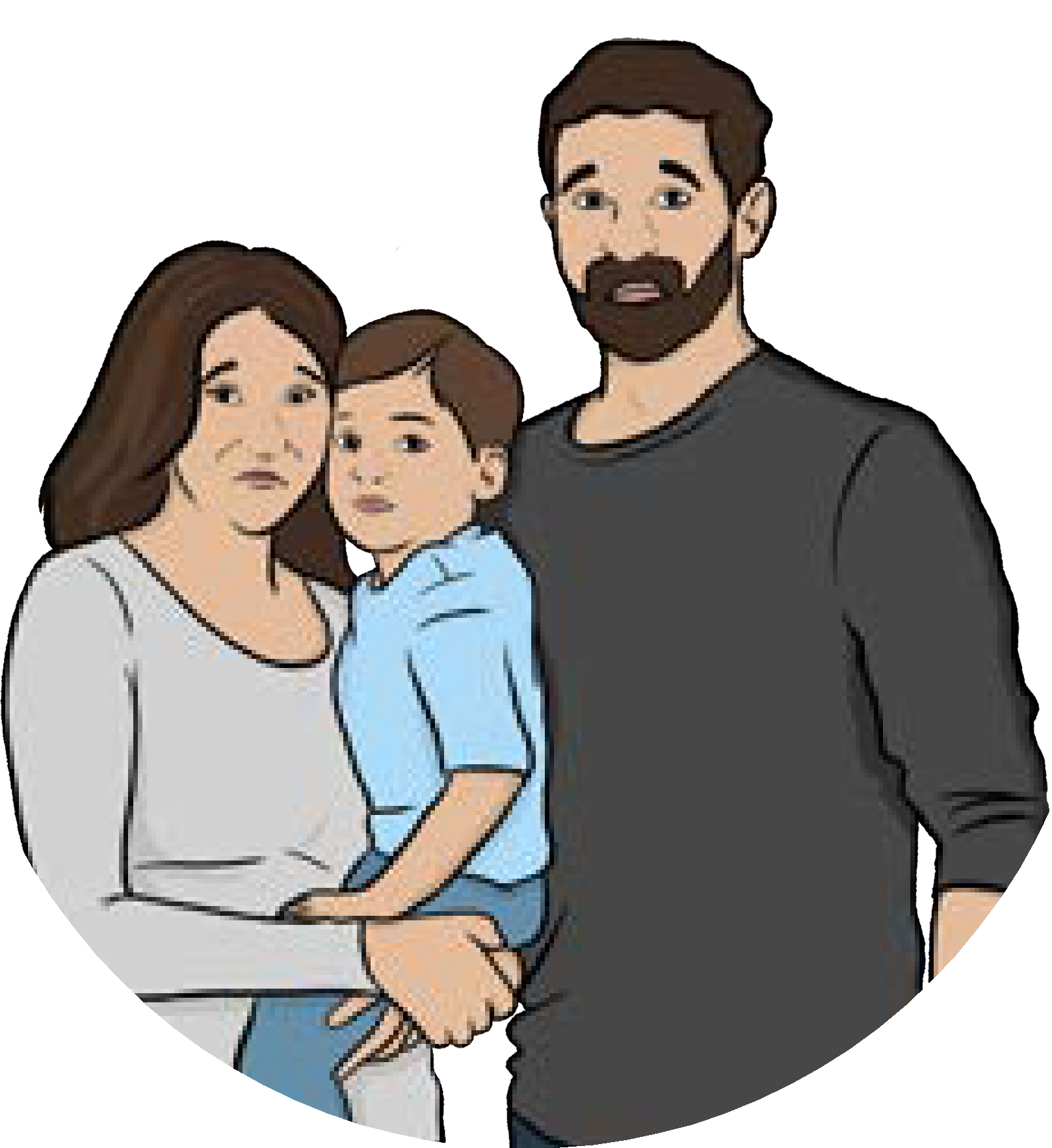 la gente no pueda recibir tanto apoyo de sus familias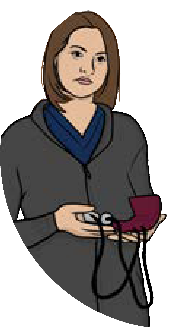 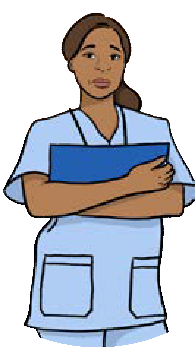 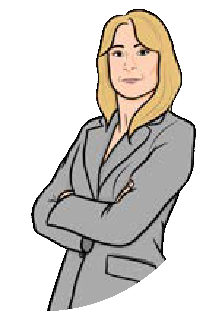 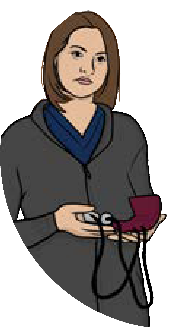 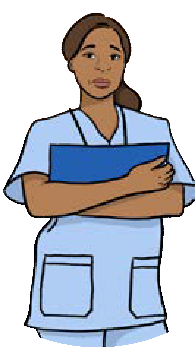 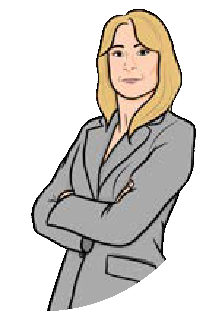 menos servicios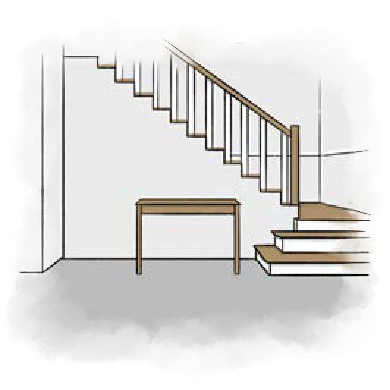 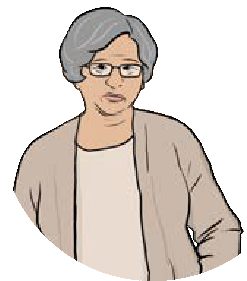 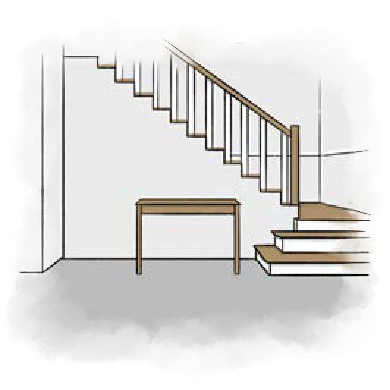 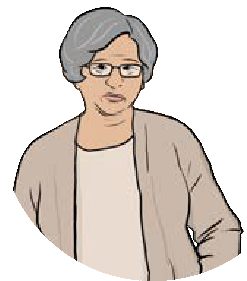 personas que están solas en casaestrés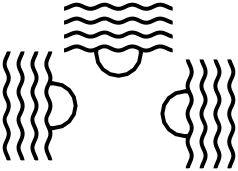 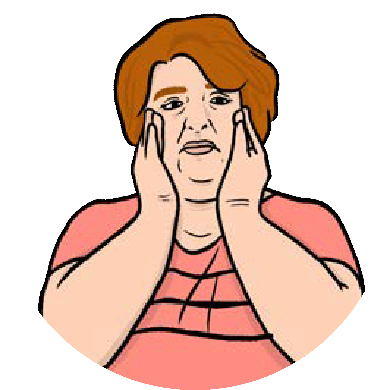 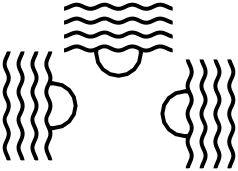 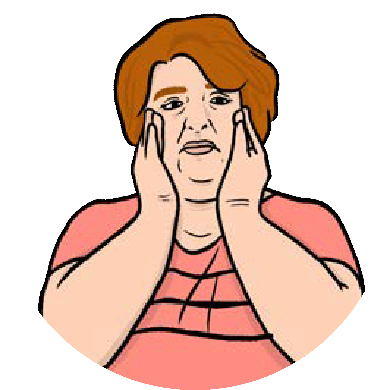 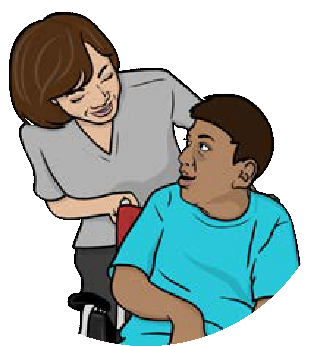 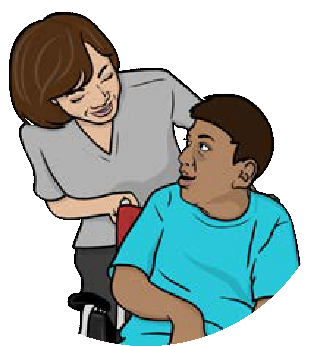 personas que reciben menos atención de la que necesitan.Qué deben hacer los paísesLos países deberían: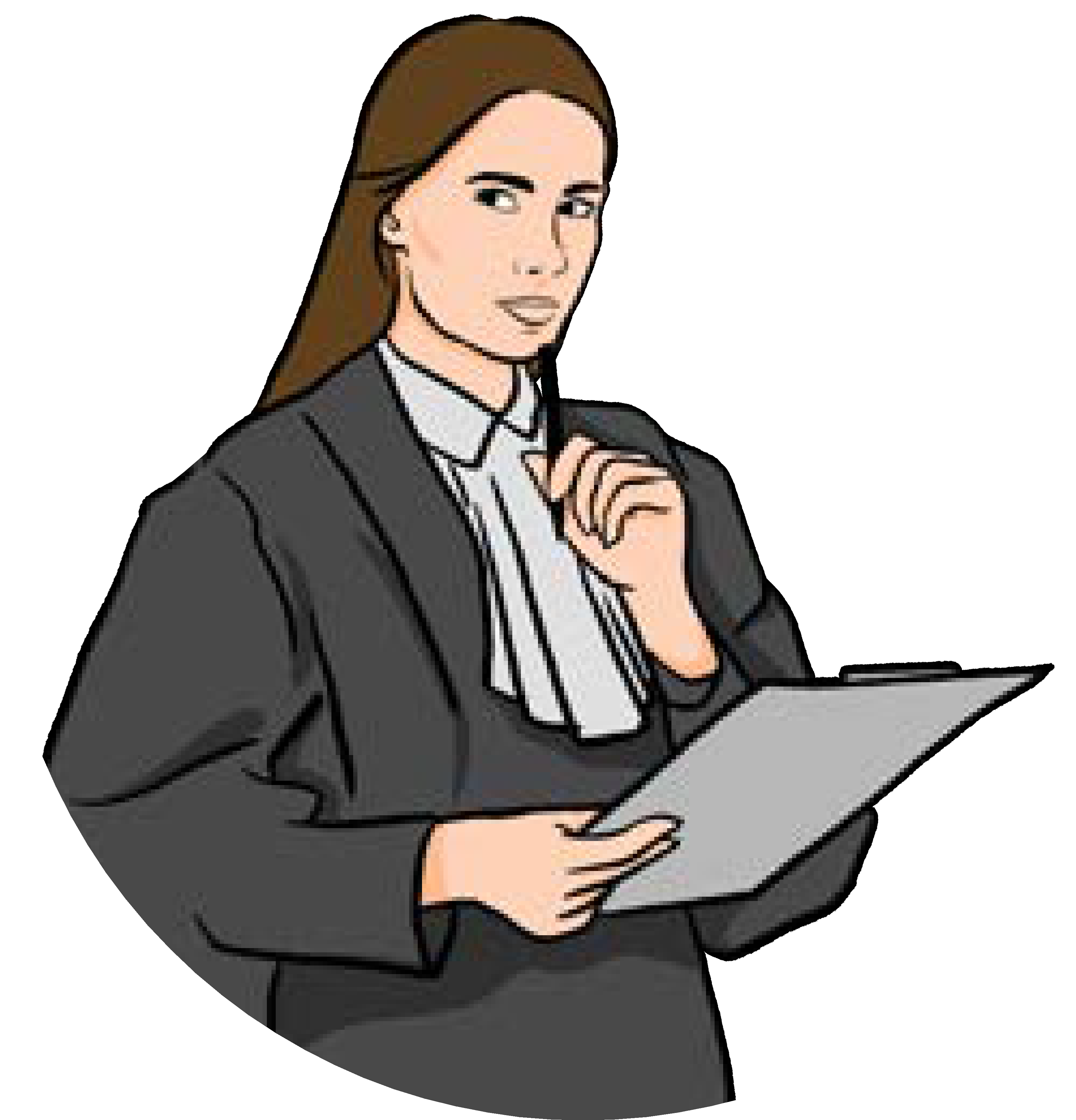 tener leyes, políticas y planes para hacer frente a la violencia basada en género
Una política es un conjunto de normas sobre cómo debe hacerse algo.informar sobre el riesgo de violencia basada en género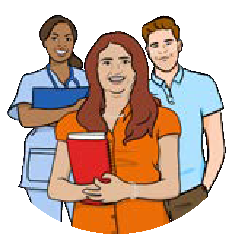 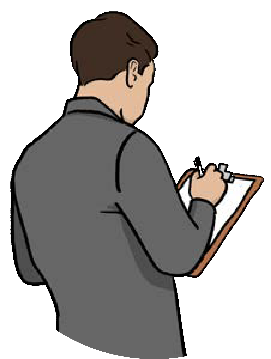 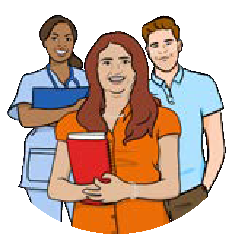 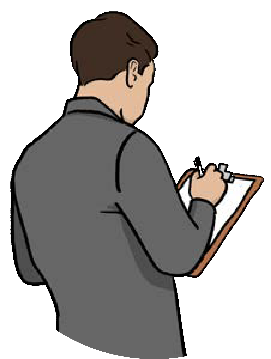 garantizar que haya suficientes servicios para apoyar a las personas 
con discapacidad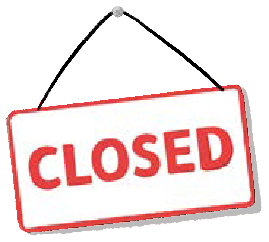 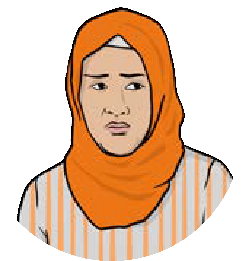 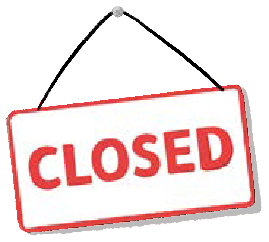 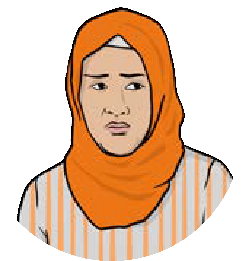 Ayudar a las personas que han 
perdido su trabajo o negocio durante 
la COVID-19.Qué deben hacer los serviciosLos servicios deben colaborar con organizaciones dirigidas por mujeres con discapacidad, para ayudar a las personas con discapacidad que han experimentado violencia basada en género.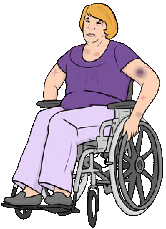 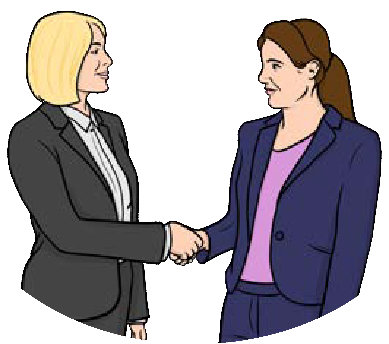 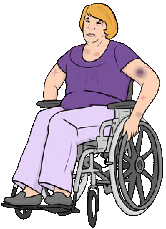 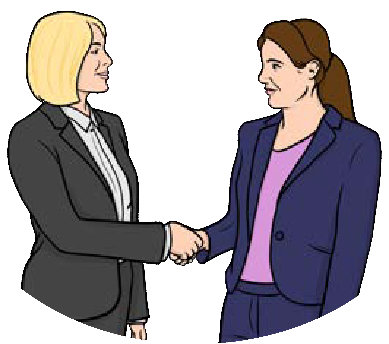 Estas organizaciones pueden trabajar contra la violencia basada en género al:crear lugares seguros para que la gente pueda escapar de la violencia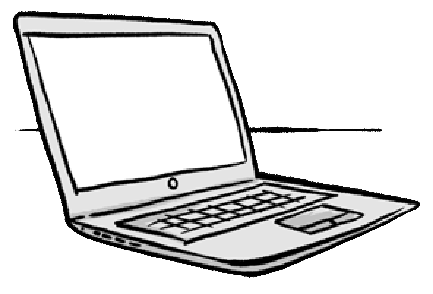 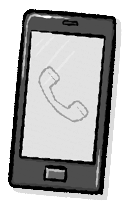 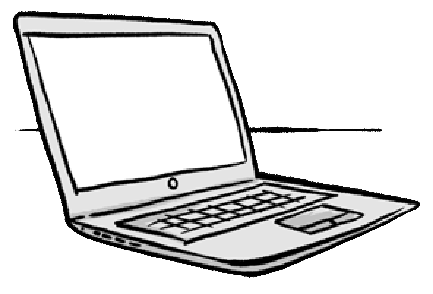 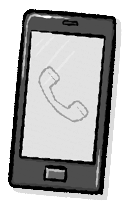 ayudar a las personas a utilizar los computadores y los teléfonos, para que no estén tan solas.Servicios de ayuda si alguien 
es violento contigoQué deben hacer los paísesLos países deberían: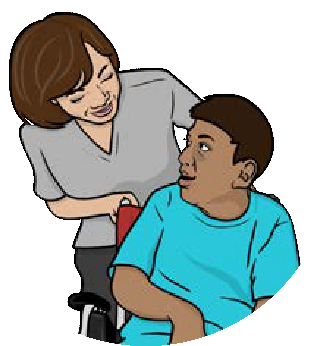 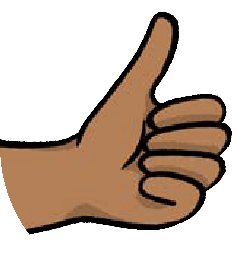 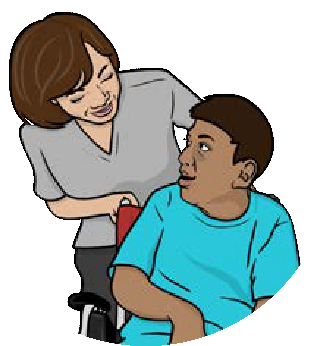 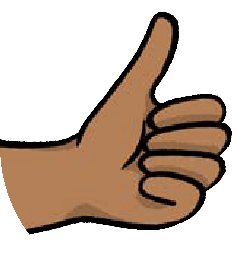 asegurarse de que existen servicios buenos y accesibles para ayudar y apoyar a las personas que han experimentado violencia basada en género durante la COVID-19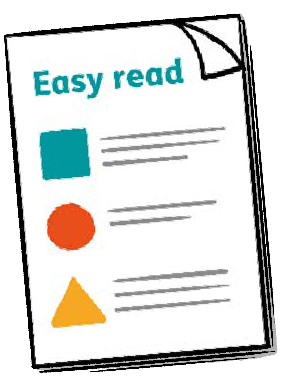 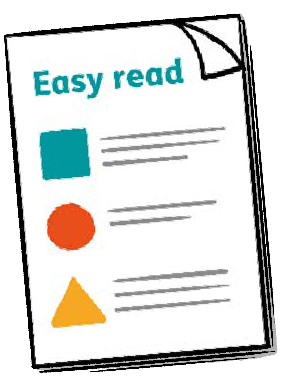 tener leyes que garanticen que las personas con discapacidad puedan denunciar el delito y obtener justicia, cuando hayan experimentado violencia basada en género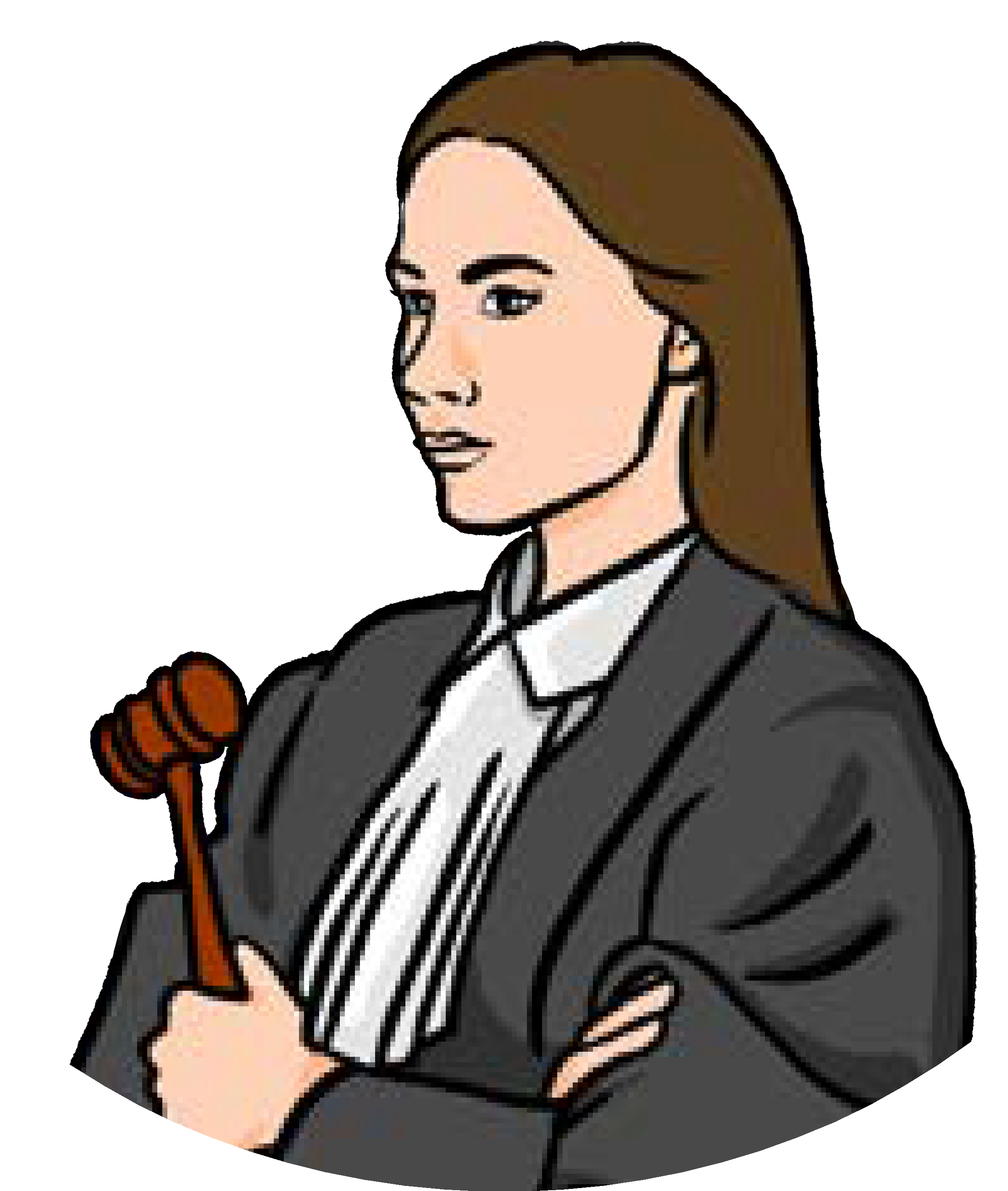 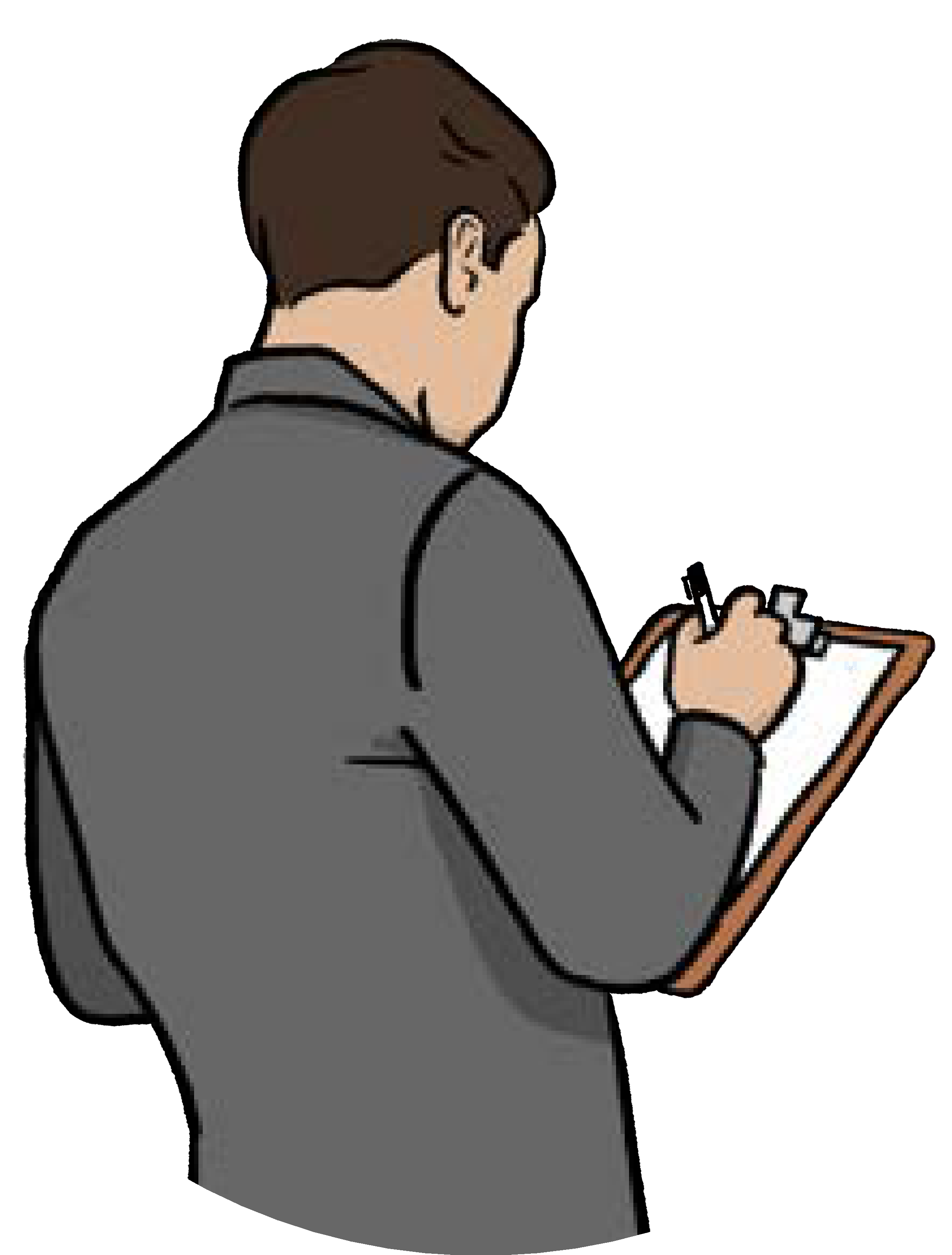 comprobar la calidad de los servicios para las personas con discapacidad que han experimentado violencia basada en género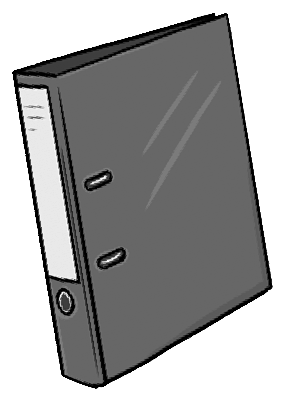 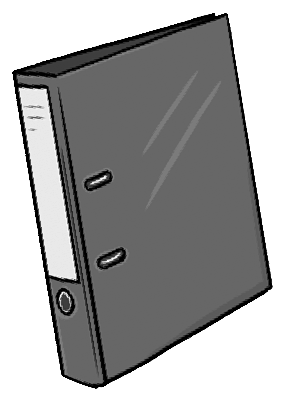 conservar la información sobre la violencia, para ayudar a mejorar las cosas en el futuro.Qué deben hacer los servicios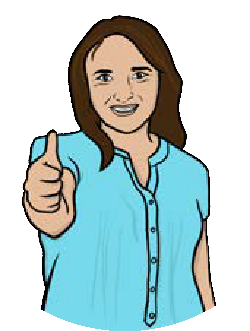 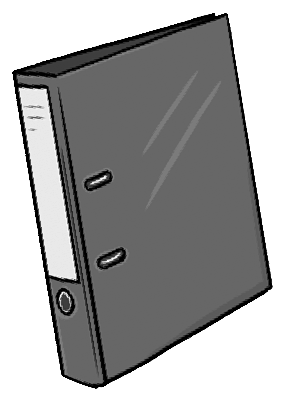 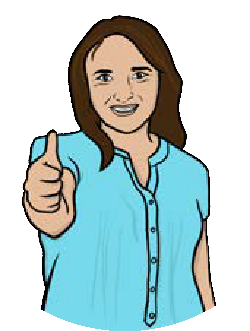 Los servicios deben:proporcionar información sobre la violencia basada en género y el apoyo que se ofrece a las personas con discapacidad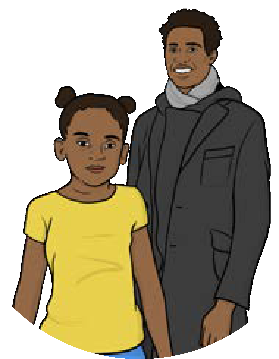 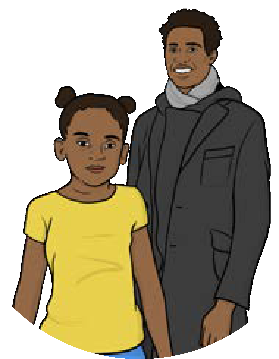 permitir que las personas con discapacidades tengan una persona de apoyo cuando reciban ayuda referente a la violencia basada en género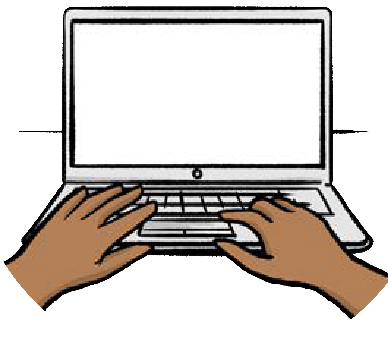 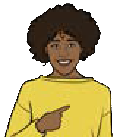 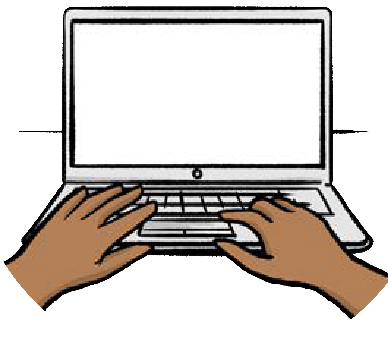 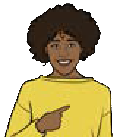 dar a las personas la posibilidad de reunirse en línea si es más seguro hacerlo de esa forma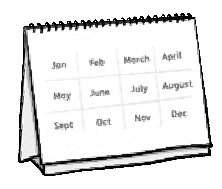 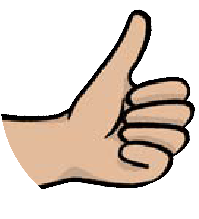 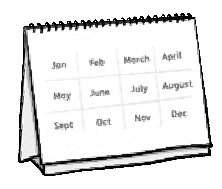 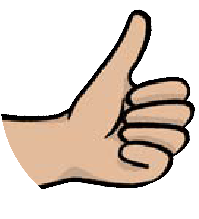 proporcionar ayuda a largo plazo para que las personas se recuperen de la violencia basada en género.los servicios de salud sexual deben hacer controles periódicos para ver si las personas con discapacidad pueden haber experimentado violencia basada en género.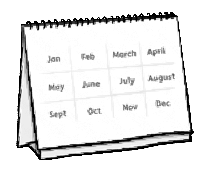 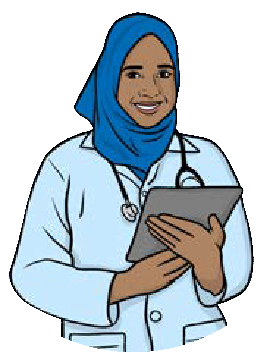 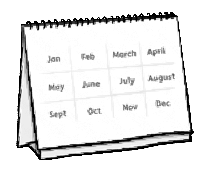 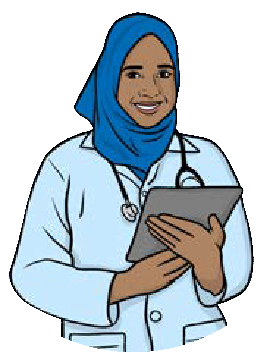 Una vida sin violenciaLa COVID-19 también ha dificultado la búsqueda de apoyo y servicios adecuados para ayudar a las personas con discapacidad a recuperarse de la violencia basada en género.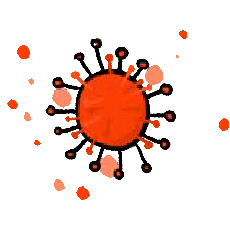 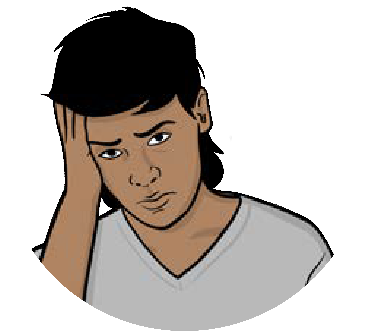 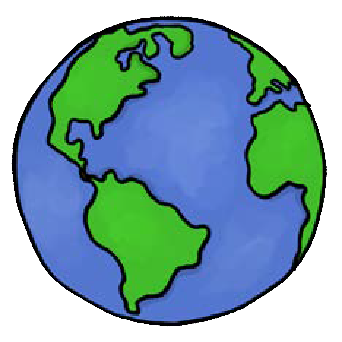 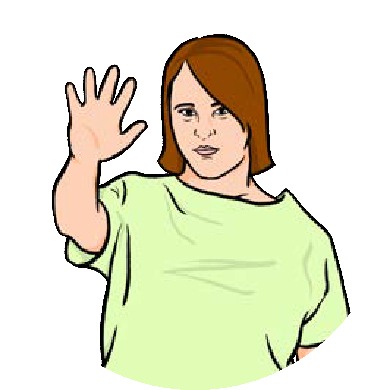 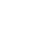 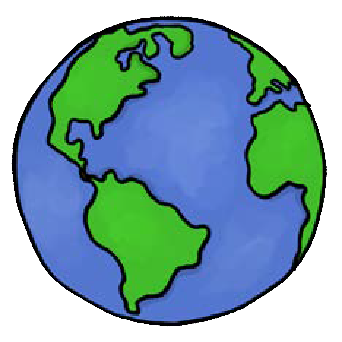 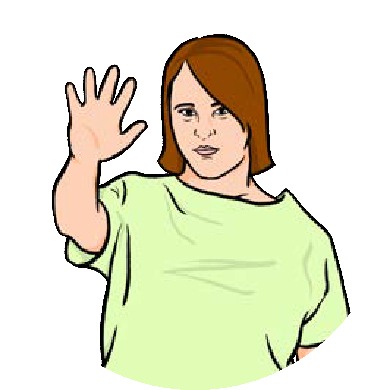 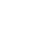 En el futuro, cuando el mundo esté más a salvo de la COVID-19, es un buen momento para asegurarse de que estos problemas no se repitan.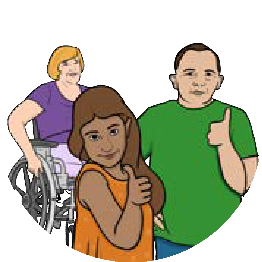 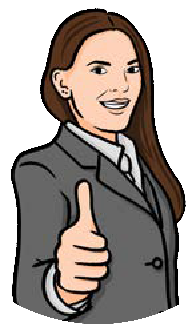 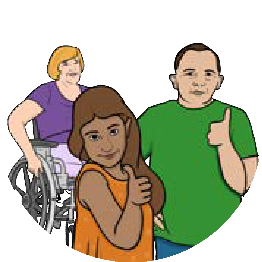 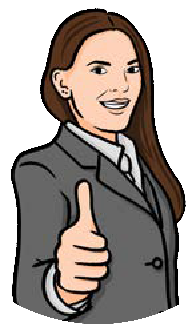 El gobierno debe garantizar que las personas con discapacidad puedan vivir una vida sin violencia.Mejores leyes y políticasQué deben hacer los países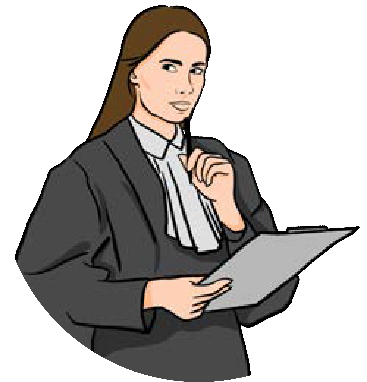 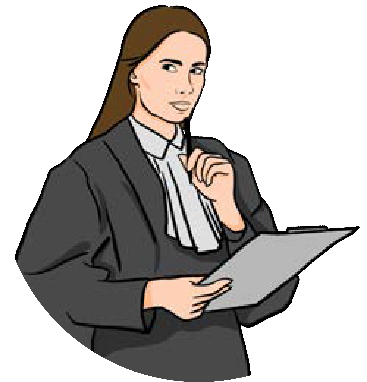 Los países deben asegurarse de que existen leyes y políticas adecuadas para proteger a las personas de la violencia basada en género.Los países deben asegurarse de que los tribunales de justicia: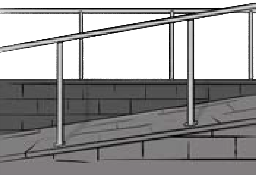 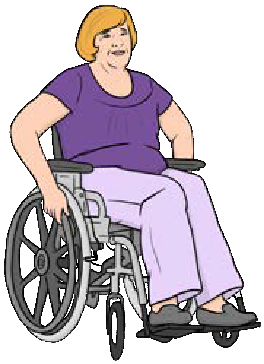 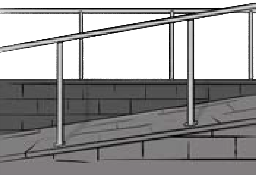 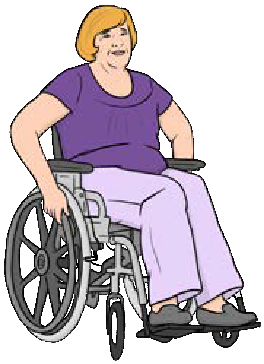 sean accesibles para personas con diferentes necesidades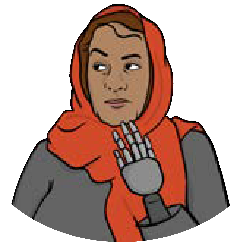 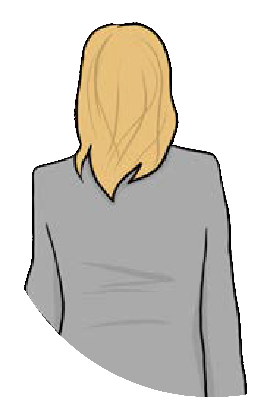 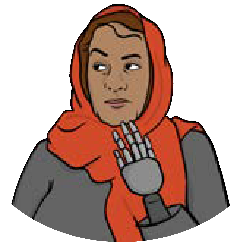 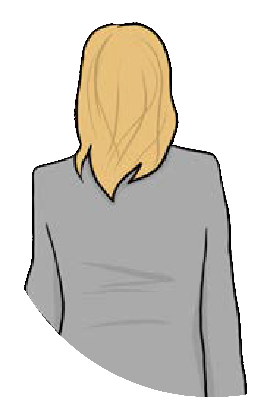 tienen personal formado para trabajar con personas discapacitadas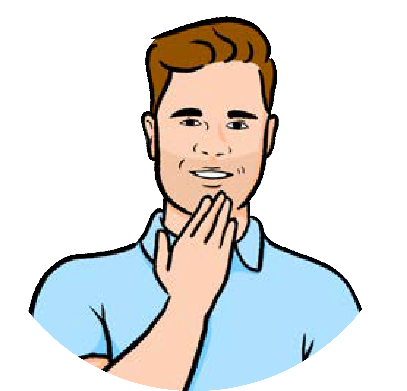 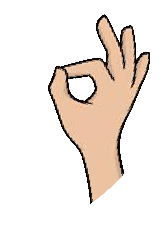 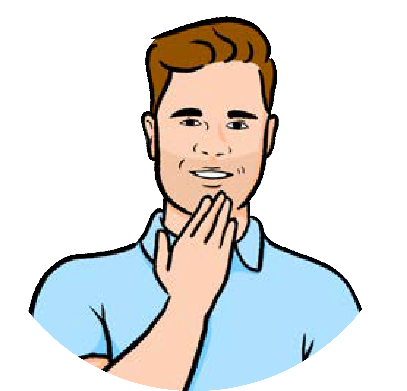 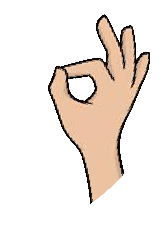 disponen de un intérprete de lengua de señas y otros tipos de apoyo.Mejores serviciosQué deben hacer los paísesLos países deberían: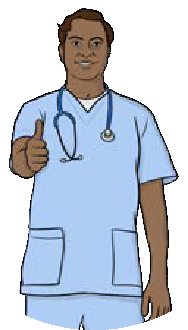 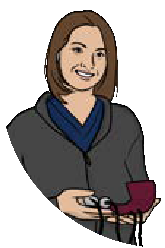 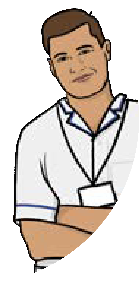 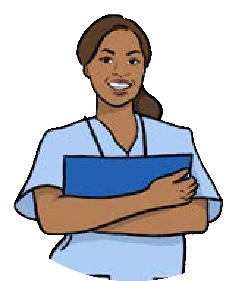 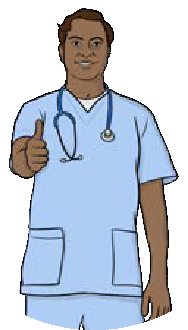 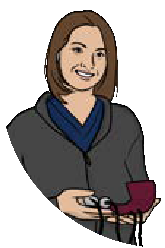 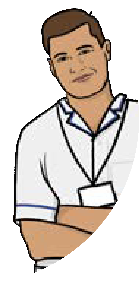 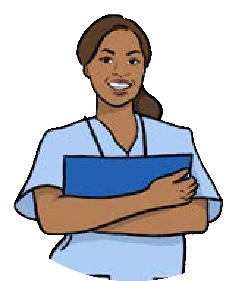 implicar a las personas con discapacidad en el control del buen funcionamiento de los serviciosproporcionar formación al personal, a los servicios y a la policía sobre la discapacidad y sobre cómo incluir a las personas con discapacidad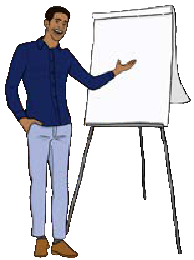 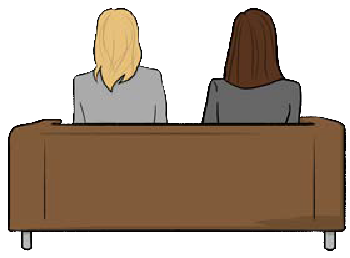 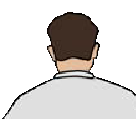 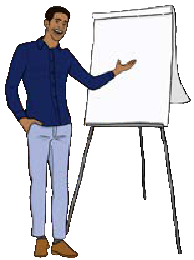 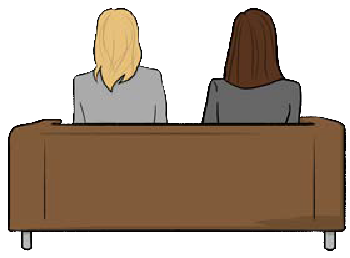 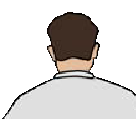 analizar qué impide a las personas con discapacidad obtener un buen servicio cuando han experimentado violencia basada en género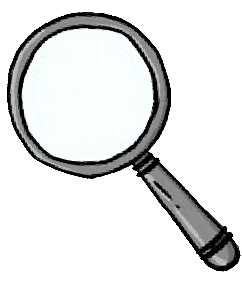 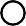 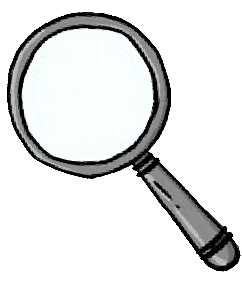 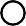 establecer una vía adecuada para que las personas con discapacidad que han experimentado violencia basada en género obtengan los servicios que necesitan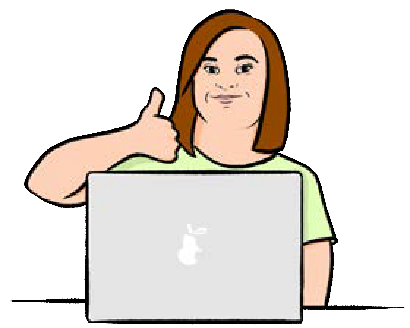 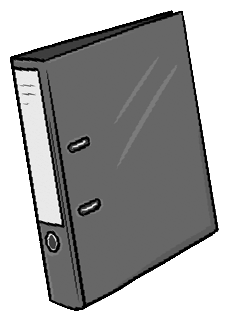 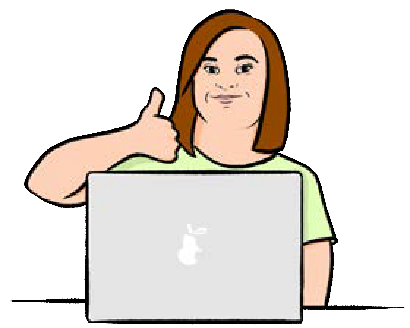 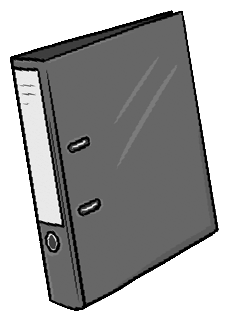 recoger una mejor información sobre las personas que han experimentado violencia basada en género.Qué deben hacer los 
serviciosLos servicios deben: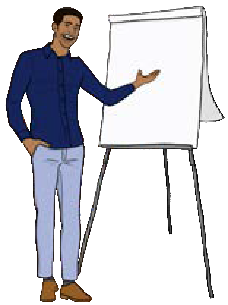 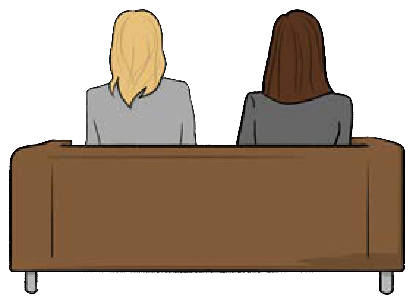 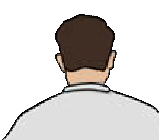 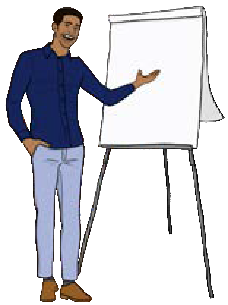 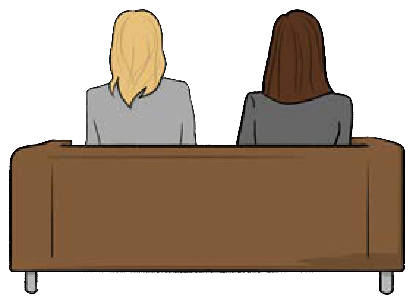 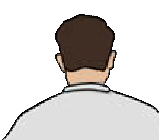 formar a sus directivos y personal para que sepan qué hacer cuando las personas con discapacidad han experimentado violencia basada en géneroexaminar qué es lo que impide a las personas con discapacidades obtener un buen servicio cuando han experimentado violencia basada en género.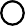 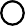 Para más informaciónSi necesita más información, póngase en contacto con nosotros: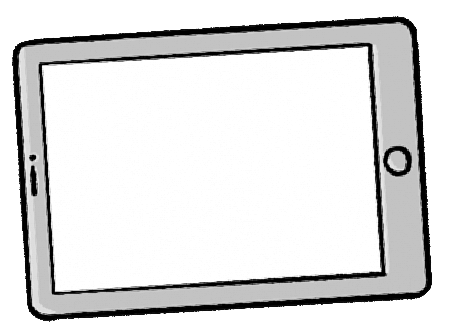 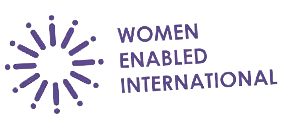 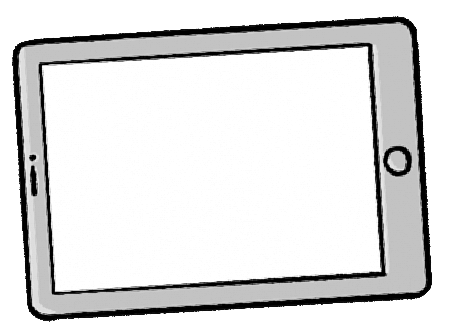 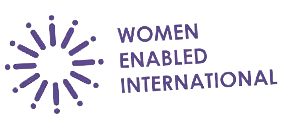 Página web: www.womenenabled.orgCorreo electrónico: info@womenenabled.org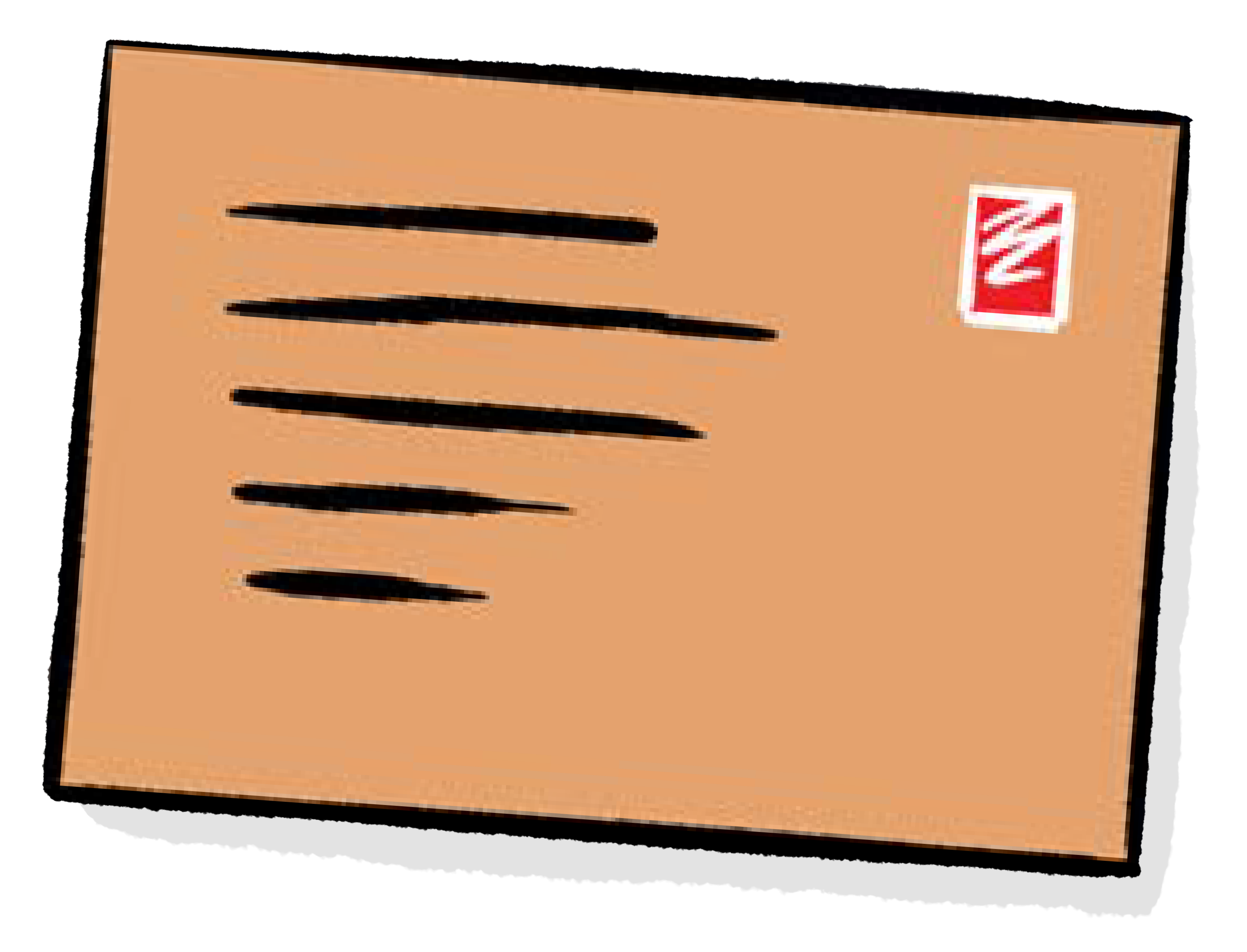 Correspondencia:Women Enabled International, Inc. 
200 Massachusetts Ave NWSuite 700Washington, DC 20001 USAFacebook: facebook.com/WomenEnabled.orgTwitter: twitter.com/WomenEnabledInstagram: instagram.com/womenenabledLectura fácil por easy-read-online.co.uk